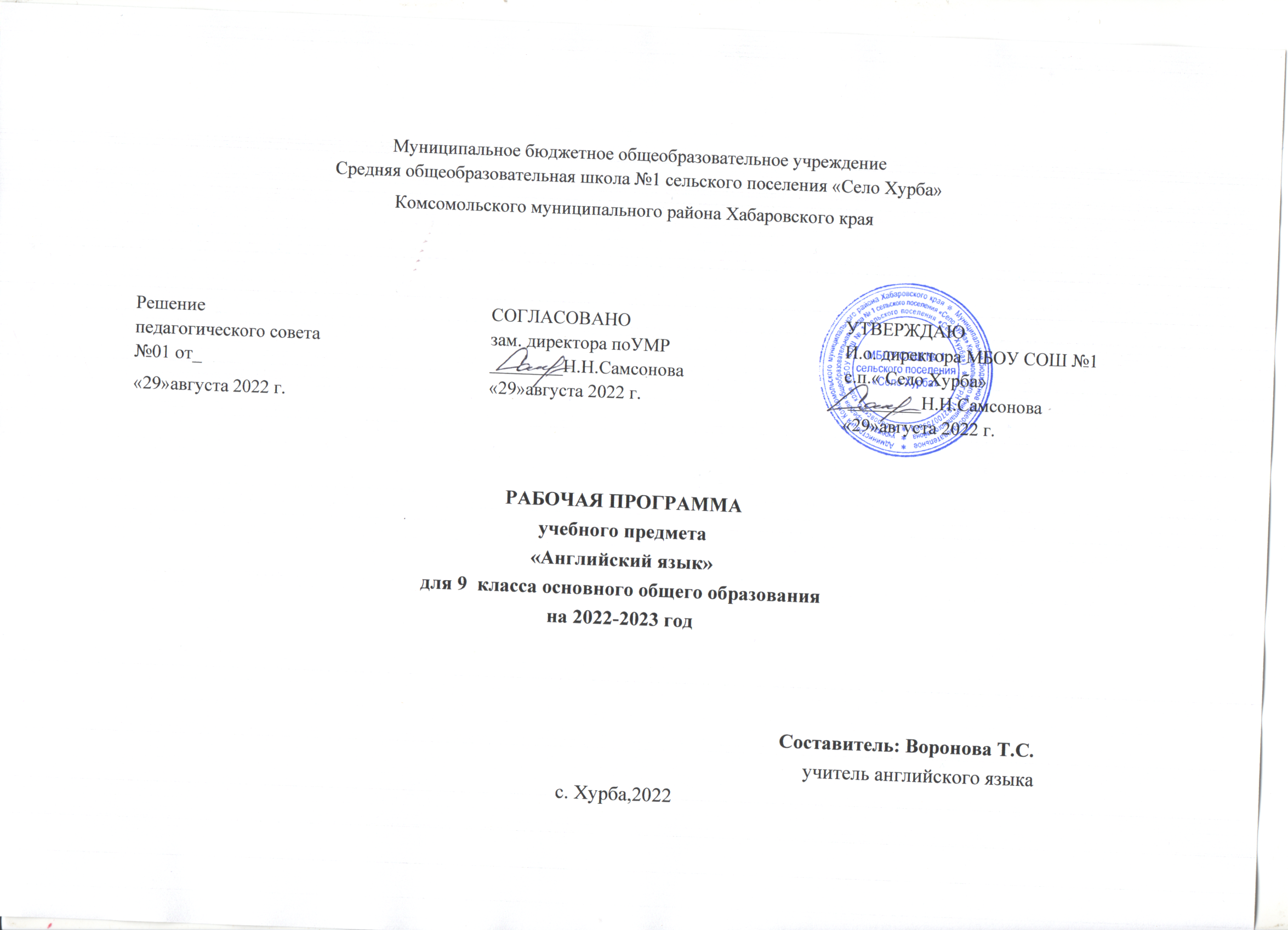 Раздел I. Пояснительная записка	Рабочая программа по английскому языку разработана на основе федерального государственного образовательного стандарта основного общего образования, примерной программы по иностранному языку: 5-9 классы (Стандарты второго поколения), в соответствии с Учебным планом МБОУ «СОШ № 1», материалов авторского учебно-методического комплекта Кузовлев В.П., Лапа Н.М., Перегудова Э.Ш. Английский язык. Рабочие программы. Предметная линия учебников В.П. Кузовлева (ФГОС) Рабочая программа ориентирована на использование учебно-методического комплекта «Английский язык» для 9 класса:           В состав УМК входит:Кузовлев В. П., Лапа Н. М., Перегудова Э. Ш. Английский язык: учебник для 9 класса общеобразовательных учреждений. – 5-е изд.– Москва: Просвещение, 2018.Кузовлев В. П., Лапа Н. М., Перегудова Э. Ш. Английский язык: Рабочая тетрадь к учебнику для 9 класса общеобразовательных учреждений. – 2-е изд. – Москва: Просвещение, 2018.Кузовлев В. П., Лапа Н. М., Перегудова Э. Ш. Английский язык: Книга для чтения к учебнику для 9 класса общеобразовательных учреждений. – 16-е изд. – Москва: Просвещение, 2018.Кузовлев В. П., Лапа Н. М., Перегудова Э. Ш. Английский язык: Книга для учителя к учебнику английского языка для 9 класса общеобразовательных учреждений. – Москва: Просвещение, 2017.Звуковое приложение к учебнику Кузовлева В. П. для 9 класса общеобразовательных учреждений.    Программа адресована обучающимся 9а, б, в классов с разной мотивацией к обучению.    Рабочая программа включает в себя все элементы содержания соответствующих разделов примерной программы основного общего образования по иностранному языку. Подход к структурированию учебного материала в рамках основных тематических блоков, установленных примерной программой, а также последовательность изучения материала в основном выдержаны. Цели и задачи обученияОсновной целью обучения английскому языку на ступени основного общего образования является:Развитие иноязычной коммуникативной компетенции в совокупности ее составляющих: речевой, языковой, социокультурной, компенсаторной, учебно-познавательной:- речевая компетенция – развитие коммуникативных умений в четырех основных видах речевой деятельности (говорении, аудировании, чтении и письме);- языковая компетенция – овладение новыми языковыми средствами (фонетическими, орфографическими, лексическими, грамматическими) в соответствии с темами, сферами и ситуациями общения; освоение знаний о языковых явлениях изучаемого языка, разных способах выражения мысли в родном и изучаемом языке;- социокультурная компетенция – приобщение учащихся к культуре, традициям и реалиям страны изучаемого языка в рамках тем, сфер и ситуаций общения, отвечающих опыту, интересам, психологическим особенностям учащихся 9 класса; формирование умения представлять свою страну, ее культуру в условиях иноязычного межкультурного общения;-  компенсаторная компетенция – развитие умений выходить из положения в условиях дефицита языковых средств при получении и передаче информации;- учебно-познавательная компетенция – дальнейшее развитие общих и специальных умений; ознакомление с доступными учащимся способами и приемами самостоятельного изучения языков и культур, в том числе с использованием новых информационных технологий.Основное назначение курса «Английский язык» в 9 классе состоит в овладении следующим, более высоким в системе концентричности обучения, этапом формирования коммуникативной компетенции на базовом уровне с целью достижения допорогового уровня (соответствующего международному стандарту – А2) к окончанию основной школы; в формировании коммуникативной компетенции, т.е. способности и готовности осуществлять иноязычное межличностное и межкультурное общение с носителями языка.Основные задачи обучения английскому языку в 9 классе направлены на:формирование у учащихся более глубокого представления о роли и значимости английского языка в жизни современного человека и поликультурного мира, приобретение нового опыта использования английского языка как средства межкультурного общения, как инструмента познания мира и культуры других народов;дальнейшее развитие гражданской идентичности, чувства патриотизма и гордости за свой народ, свой край, свою страну и осознание своей этнической и национальной принадлежности через изучение языков и культур, общепринятых человеческих и базовых национальных ценностей;дальнейшее развитие активной жизненной позиции. Учащиеся должны иметь возможность обсуждать актуальные события из жизни, свои собственные поступки и поступки своих сверстников, выражать своё отношение к происходящему, обосновывать собственное мнение, что будет способствовать их дальнейшей социализации и воспитанию граждан России;дальнейшее формирование коммуникативной компетенции, то есть способности и готовности общаться с носителями языка на уровне своих речевых возможностей и потребностей в разных формах: устной (говорение и аудирование) и письменной (чтение и письмо). У учащихся продолжится работа по расширению лингвистического кругозора, у них углубится представление о строе изучаемого языка и его основных отличиях от родного языка;дальнейшее развитие основ коммуникативной культуры. Учащиеся научатся ставить и решать более сложные коммуникативные задачи, адекватно использовать более широкий диапазон речевых и неречевых средств общения, на новый уровень развития поднимется способность соблюдать речевой этикет, быть вежливыми и доброжелательными речевыми партнерами;продолжение формирования уважительного отношения к чужой (иной) культуре через знакомство с культурой англоязычных стран;формирование более глубокого осознания особенностей культуры своего народа;дальнейшее развитие способности представлять на английском языке родную культуру в письменной и устной форме общения; достижение более высокого уровня положительной мотивации и устойчивого учебно-познавательного интереса к предмету «Иностранный язык», на дальнейшее развитие необходимых УУД и специальных учебных умений (СУУ). Должен осуществиться переход от приобретённого в начальной школе умения выполнять наиболее рациональным способом различные виды учебных заданий к учебной деятельности с элементами самообразования и саморазвития. Обучение на ступени основного общего образования призвано заложить основы успешной учебной деятельности по овладению английского языка на завершающей ступени образования.     Данная рабочая программа нацелена на реализацию личностно-ориентированного, коммуникативно-когнитивного, социокультурного деятельностного подхода к обучению английскому языку.         Коммуникативная методика обучения английскому языку является основой. Она утверждает, что для успешного овладения иностранным языком обучающиеся должны знать не только языковые формы (т.е. лексику, грамматику и произношение), но и иметь представление о том, как использовать их в целях реальной коммуникации.Общая характеристика учебного предмета.В настоящее время обучение английского языка рассматривается как одно из приоритетных направлений модернизации современного школьного образования, что обусловлено целым рядом причин.Коренным образом изменился социальный статус английского языка как учебного предмета. Цивилизационные изменения общепланетарного масштаба (глобализация, поликультурность, информатизация, взаимозависимость стран и культур) в совокупности с переменами, произошедшими в последние десятилетия внутри страны (изменение социально-экономических и политических основ Российского государства, открытость и интернационализация всех сфер общественной жизни, расширение возможностей международного и межкультурного общения, необходимость интеграции в мировое сообщество), привели к возрастанию роли английского языка в жизни личности, общества и государства. Из предмета, не имевшего реального применения и находившегося в сознании учащихся на одном из последних мест по степени значимости, английский язык превратился в средство, реально востребованное личностью, обществом и государством.Стало очевидно, что существование и успешное развитие современного общества возможно только при определённом уровне иноязычной грамотности его членов. Иноязычная грамотность способствует:- повышению конкурентоспособности государства, перестройке экономики внутри страны (самый большой барьер при осуществлении совместных международных проектов, создании совместных предприятий – языковой и культурный);- вхождению, интеграции государства в мировое экономическое и культурное сообщество;- доступу к информационной «вселенной» и новейшим информационным технологиям.Иноязычную грамотность в сложившихся условиях следует рассматривать как экономическую категорию. Интегрируя с техническими науками, материальным производством, она превращается в непосредственную производительную силу. Английский язык в данном курсе рассматривается как важнейшее средство воспитательного воздействия на личность. Будучи частью, инструментом культуры, английский язык формирует личность человека через заложенные в языке видение мира, менталитет, отношение к людям и т. д., то есть через культуру народа, пользующегося данным языком как средством общения.Знакомство с культурой народа изучаемого языка способствует более глубокому осознанию своей родной культуры, воспитанию патриотизма и интернационализма. Знание английского языка и культуры устраняет барьеры недоверия, даёт возможность нести и распространять свою культуру, создавать положительный образ своей страны за рубежом.В линии УМК «English 9» особое внимание отводится дальнейшему развитию умения учиться. Школьники овладевают рациональными приемами изучения английского языка и универсальными учебными действиями (УУД): пользоваться различными словарями и другой справочной литературой, находить информацию в Интернете, использовать электронные образовательные ресурсы, ориентироваться в информационно-образовательной среде и т. д.Обучение межкультурному общению в данном курсе способствует:- формированию активной жизненной позиции учащихся. На уроках английского языка они получают возможность обсуждать актуальные проблемы и события, свои собственные поступки и поступки своих сверстников, учиться выражать своё отношение к происходящему, обосновывать собственное мнение. Всё это облегчает их дальнейшую социализацию;- развитию коммуникативной культуры. Школьники учатся технике общения, овладевают речевым этикетом, стратегией и тактикой диалогического и группового общения, учатся быть вежливыми, доброжелательными речевыми партнёрами;- общему речевому развитию учащихся. Они учатся более осознанно и внимательно относиться к выбору способов и средств для выражения своих мыслей, совершенствуют умение планировать своё речевое поведение, ставить и решать коммуникативные задачи, развивать способность адекватно использовать имеющиеся речевые и неречевые средства общения;- воспитанию внимательного отношения к тексту, формируя вдумчивого чтеца, – качество, присущее каждому культурному человеку;- расширению филологического кругозора через осознание особенностей своего мышления. На основе сопоставления английского языка с родным языком происходит уяснение того, что существуют разные способы выражения и оформления мыслей.Изучение английского языка вносит заметный вклад в культуру умственного труда. Данный курс готовит учеников к успешной социализации после окончания образовательного учреждения, учит успешно выстраивать отношения с другими людьми, работать в группе и коллективе. Владение общением на английском языке стало сегодня одним из условий профессиональной компетенции специалиста, поскольку знание английского языка может существенно повлиять на его образовательные и самообразовательные возможности, выбор профессии и перспективу карьерного роста.Описание места учебного предмета в учебном плане   Место предмета в базисном учебном плане и согласно учебного плана МБОУ «СОШ № 1».  Программа рассчитана на 102 часа учебного времени (3 часа в неделю), в том числе контрольных работ (4). Объем часов учебной нагрузки, отведенных на освоение рабочей программы, определен учебным планом образовательного учреждения. Описание ценностных ориентиров содержания учебного предметаСодержание воспитательного аспектаЦенностные ориентирыКак и в начальной школе, ценностные ориентиры на ступени основного общего образования составляют содержание главным образом воспитательного аспекта. В предлагаемом курсе воспитание связано с культурой и понимается как процесс обогащения и совершенствования духовного мира учащегося через познание и понимание новой культуры в её соотнесении с родной культурой обучаемых. Факты культуры становятся для учащегося ценностью, то есть приобретают социальное, человеческое и культурное значение, становятся ориентирами деятельности и поведения, связываются с познавательными и волевыми аспектами его индивидуальности, определяют его мотивацию, его мировоззрение и нравственные убеждения, становятся основой формирования его личности, развития его творческих сил и способностей. Будучи связанным с культурой, основанный на ней, воспитательный аспект вытекает из сущности коммуникативной технологии, которая основана на системе функционально взаимообусловленных принципов, объединённых единой стратегической идеей: принципов овладения иноязычной культурой через общение, речемыслительной активности, личностной индивидуализации, ситуативности, функциональности и новизны. Все эти принципы несут в атмосфере иноязычного общения воспитательный заряд и поэтому вовлекают учителя и учащихся в глубинное и духовное общение, которое, в сущности, и является воспитательным процессом.Воспитательный потенциал реализуется через культуроведческое содержание используемых материалов. Основные направления и ценностные основы воспитания и социализации учащихся. Задачи воспитания и социализации учащихся: 1. Воспитание гражданственности, патриотизма, уважения к правам, свободам и обязанностям человека.Ценности: любовь к России, к своему народу, к своей малой родине, к родному языку; закон и правопорядок; свобода и ответственность. • любовь к школе, к своей малой родине (своему селу, городу), народу, России;• знание традиций своей семьи и школы, бережное отношение к ним;• осознание своей культуры через контекст культуры англоязычных стран;• стремление достойно представлять родную культуру;• первоначальные представления о правах человека; самосознание;• знание правил поведения в классе, школе, дома; отрицательное отношение к нарушениям порядка в классе, школе, к невыполнению человекомсвоих обязанностей.2. Воспитание нравственных чувств и этического сознания.Ценности: нравственный выбор; справедливость; милосердие; честь; достоинство; любовь; почитание родителей; забота о старших и младших. • представления о моральных нормах и правилах нравственного поведения; убеждённость в приоритете общечеловеческих ценностей;• знание правил вежливого поведения, культуры речи;• уважительное отношение к собеседнику, к его взглядам;• адекватные способы выражения эмоций и чувств;• различение хороших и плохих поступков, умение анализировать нравственную сторону своих поступков и поступков других людей, в том числе персонажей литературных произведений;• стремление избегать совершения плохих поступков;• почтительное отношение к родителям и другим членам своей семьи, к семейным ценностям и традициям;• уважительное отношение к старшим, доброжелательное отношение к младшим;• этические чувства: доброжелательность, эмоционально-нравственная отзывчивость, понимание и сопереживание чувствам других людей, готовность прийти на помощь;• представление о дружбе и друзьях;• внимательное отношение к друзьям, их интересам и увлечениям;• установление дружеских взаимоотношений в коллективе, основанных на взаимопомощи и взаимной поддержке;• стремление иметь собственное мнение, принимать свои собственные решения.3. Воспитание трудолюбия, творческого отношения к учению, труду, жизни.Ценности: трудолюбие; творчество; познание; целеустремлённость; настойчивость в достижении целей. • уважение к труду и творчеству старших и сверстников;• навыки коллективной учебной деятельности, в том числе при разработке и реализации творческих проектов; готовность к коллективному творчеству; взаимопомощь при работе в паре и группе;• осознание знаний и способностей, требуемых для плодотворного сотрудничества;• положительное отношение к учебному процессу; умение вести себя на уроках;• познавательные потребности; потребность расширять кругозор; проявлять любознательность;• умение проявлять дисциплинированность, последовательность, настойчивость и самостоятельность в выполнении учебных и учебно-трудовых заданий;• способность оценивать свои умения в различных видах речевой деятельности;• бережное отношение к результатам своего труда, труда других людей, к школьному имуществу, учебникам, личным вещам;• умение различать полезное и бесполезное времяпрепровождение и стремление рационально использовать время;• умение нести индивидуальную ответственность за выполнение задания (совместную работу);• стремление поддерживать порядок в своей комнате, на своём рабочем месте;• отрицательное отношение к лени и небрежности в труде и учёбе, небережливому отношению к результатам труда людей.4. Формирование ценностного отношения к здоровью и здоровому образу жизни.Ценности: здоровье физическое, здоровье социальное (здоровье членов семьи и школьного коллектива), активный, здоровый образ жизни. • знание и выполнение санитарно-гигиенических правил, соблюдение здоровьесберегающего режима дня;• интерес к прогулкам на природе, подвижным играм, участию в спортивных соревнованиях;• стремление не совершать поступки, угрожающие собственному здоровью и безопасности;• потребность в здоровом образе жизни и полезном времяпрепровождении.5. Воспитание ценностного отношения к природе, окружающей среде (экологическое воспитание).Ценности: жизнь; родная земля; окружающий мир; экология. • развитие интереса и ценностного отношения к природе.6. Воспитание ценностного отношения к прекрасному, формирование представлений об эстетических идеалах и ценностях (эстетическое воспитание).Ценности: красота; гармония; духовный мир человека; художественное творчество.• умение видеть красоту в окружающем мире, в труде, творчестве, поведении и поступках людей;• интерес к чтению, произведениям искусства, детским спектаклям, концертам, выставкам;• интерес к занятиям художественным творчеством;• стремление выразить себя в различных видах творческой деятельности;• стремление к опрятному внешнему виду.7. Воспитание уважения к культуре народов англоязычных стран.Ценности: культура и язык народов англоязычных стран; толерантность; интернационализм. •интерес и уважительное отношение к ИЯ и культуре народов англоязычных стран;• потребность в приобщении к мировой культуре (через чтение);• элементарные представления о художественных и эстетических ценностях чужой культуры;• стремление понимать образ жизни зарубежных сверстников;• уважительное отношение к особенностям образа жизни зарубежных сверстников;• умения вести диалогическое общение с зарубежными сверстниками;• уважительное отношение к чужому мнению;• потребность и способность представлять культуру родной страны;• стремление участвовать в межкультурной коммуникации: принимать решения, давать оценки; уважительно относиться к собеседнику, его мнению.Содержание воспитательного аспекта имеет и другой – деятельностный – план: его составляют те средства, благодаря которым достигаются планируемые результаты. К используемым средствам относятся:• тексты различной направленности:– разнообразные типы аутентичных текстов (письменно зафиксированные монологические высказывания, диалоги, короткие рассказы, отрывки из повестей, стихи, песни, краткие статьи из журналов, письма, рекламные объявления, комиксы и т. д.), дающие представление о моральныхнормах и правилах нравственного поведения, об этических нормах взаимоотношений в семье и школе, а также между носителями разных культур, формирующие представления о дружбе, доброте, справедливости, милосердии, патриотизме, порядочности, достоинстве и других нравственных категориях;– тексты (образцы детского фольклора в том числе) и упражнения (задания), способствующие воспитанию у учащихся ценностного отношения к прекрасному, формирующие представления об эстетических идеалах и художественных ценностях;– тексты, направленные на воспитание ценностного отношения к своему здоровью, здоровью близких и окружающих людей, стремление к активному образу жизни, развитие интереса к занятиям физкультурой и спортом;– тексты, воспитывающие любовь к природе, к представителям животного и растительного мира России и других стран, учащие ответственному, бережному отношению к окружающей среде, осознанию экологических проблем, готовящие к личному участию в экологических проектах;• упражнения (задания), с помощью которых у учащихся формируется представление о моральных нормах, правилах нравственного поведения;• рубрика “In your culture”, поясняющая особенности межкультурного общения с точки зрения нравственно-этических норм, вызывающая интерес и уважительное отношение к ИЯ и культуре народов англоязычных стран, стремление участвовать в межкультурной коммуникации, вести себясоответственно принятым в стране изучаемого языка нормам, потребность и способность представлять культуру родной страны;• рубрики “Pair work”, “Group work” и “Role play”, формирующие навыки коллективной учебной деятельности (умение сотрудничать, работать в паре и группе), готовность и стремление к коллективному творчеству, потребность считаться с мнением членов коллектива, умение нести индивидуальную ответственность за совместную работу;• проекты, вовлекающие учеников в творческую деятельность на разных этапах изучения учебного материала, воспитывающие отношение к учёбе как творческой деятельности, стремление творчески выражать себя в учебной деятельности, развивающие умение видеть красоту в труде и творчестве;• литературные персонажи, герои фильмов, телепередач, на примере поступков и характерных черт которых учащиеся учатся различать хорошие и плохие поступки, анализировать нравственную сторону собственных поступков и т. д.;• иллюстративная наглядность, знакомящая с лучшими образцами культуры англоязычных стран и воспитывающая тем самым уважительное отношение к чужой культуре;• воспитательные цели, чётко сформулированные к каждому циклу и к каждому уроку, сопровождаемые методическими рекомендациями в книге для учителя;• поведение учителя на уроке согласно методическим рекомендациям в книге для учителя, раскрывающим нравственно-этический потенциал текстов и упражнений.Триада «материалы – технология – учитель» является залогом успешной реализации воспитательного аспекта, то есть «овладения» ценностями, составляющими мировосприятие, мироощущение, миропонимание и мировоззрение человека.         Основное назначение данной программы состоит в формировании коммуникативной компетенции, т.е. способности и готовности осуществлять иноязычное межличностное и межкультурное общение с носителями язык.2. Планируемые результаты освоения учебного предмета, курса.Личностные, метапредметные и предметные результатыУ выпускника основной школы будут достигнуты определенные результаты освоения учебного предмета «Иностранный язык»:Личностные результатыУ учащихся основной школы будут достигнуты определенные личностные результаты освоения учебного предмета «Иностранный язык»:формирование мотивации изучения иностранных языков и стремление к самосовершенствованию в образовательной области «Иностранный язык»;осознание возможностей самореализации средствами ИЯ;стремление к совершенствованию собственной речевой культуры в целом;формирование коммуникативной компетенции в межкультурной и межэтнической коммуникации.Изучение ИЯ внесет свой вклад в:1) воспитание гражданственности, патриотизма, уважения к правам, свободам и обязанностям человека;2) воспитание нравственных чувств и этического сознания;3) воспитание трудолюбия, творческого отношения к учению, труду, жизни;4) формирование ценностного отношения к здоровью и здоровому образу жизни;5) воспитание ценностного отношения к природе, окружающей среде (экологическое воспитание);6) воспитание ценностного отношения к прекрасному, формирование представлений об эстетических идеалах и ценностях (эстетическое воспитание);7) воспитание уважения к культуре других народов.Метапредметные результатыМетапредметные результаты в данном курсе развиваются главным образом благодаря развивающему аспекту иноязычного образования.У учащихся основной школы будут развиты:1) положительное отношение к предмету и мотивация к дальнейшему овладению ИЯ:2) языковые способности: к слуховой и зрительной дифференциации, к имитации, к догадке, смысловой антиципации, к выявлению языковых закономерностей, к выявлению главного и к логическому изложению;3) универсальные учебные действия:регулятивные:самостоятельно ставить цели, планировать пути их достижения, умение выбирать наиболее эффективные способы решения учебных и познавательных задач;соотносить свои действия с планируемыми результатами, осуществлять контроль своей деятельности в процессе достижения результата, корректировать свои действия в соответствии с изменяющейся ситуацией;оценивать правильность выполнения учебной задачи, собственные возможности её решения;владеть основами самоконтроля, самооценки, принятия решений и осуществления осознанного выбора в учебной и познавательной деятельности;познавательные:использовать знаково-символические средства представления информации для решения учебных и практических задач;пользоваться логическими действиями сравнения, анализа, синтеза, обобщения, классификации по различным признакам, установления аналогий и причинно-следственных связей,строить логическое рассуждение, умозаключение (индуктивное, дедуктивное и по аналогии) и делать выводы;работать с прослушанным/прочитанным текстом: определять тему, прогнозировать содержание текста по заголовку, по ключевым словам, устанавливать логическую последовательность основных фактов;осуществлять информационный поиск; в том числе с помощью компьютерных средств;выделять, обобщать и фиксировать нужную информацию;осознанно строить свое высказывание в соответствии с поставленной коммуникативной задачей, а также в соответствии с грамматическими и синтаксическими нормами языка;решать проблемы творческого и поискового характера;самостоятельно работать, рационально организовывая свой труд в классе и дома;контролировать и оценивать результаты своей деятельности;коммуникативные:готовность и способность осуществлять межкультурное общение на АЯ:- выражать с достаточной полнотой и точностью свои мысли в соответствии с задачами и условиями межкультурной коммуникации;- вступать в диалог, а также участвовать в коллективном обсуждении проблем, владеть монологической и диалогической формами речи в соответствии с грамматическими и синтаксическими нормами АЯ;- адекватно использовать речевые средства для дискуссии и аргументации своей позиции;- спрашивать, интересоваться чужим мнением и высказывать свое;- уметь обсуждать разные точки зрения и способствовать выработке общей (групповой) позиции;- уметь аргументировать свою точку зрения, спорить и отстаивать свою позицию невраждебным для оппонентов образом;- уметь с помощью вопросов добывать недостающую информацию (познавательная инициативность);- уметь устанавливать рабочие отношения, эффективно сотрудничать и способствовать продуктивной кооперации;- проявлять уважительное отношение к партнерам, внимание к личности другого;- уметь адекватно реагировать на нужды других; в частности, оказывать помощь и эмоциональную поддержку партнерам в процессе достижения общей цели совместной деятельности4) специальные учебные умения:читать на АЯ с целью поиска конкретной информации;читать на АЯ с целью детального понимания содержания;читать на АЯ с целью понимания основного содержания;понимать английскую речь на слух с целью полного понимания содержания;понимать общее содержание воспринимаемой на слух информации на АЯ;понимать английскую речь на слух с целью извлечения конкретной информации;работать с лексическими таблицами;понимать отношения между словами и предложениями внутри текста;работать с функциональными опорами при овладении диалогической речью;кратко излагать содержание прочитанного или услышанного текста;догадываться о значении новых слов по словообразовательным элементам, контексту;иллюстрировать речь примерами, сопоставлять и противопоставлять факты;использовать речевые средства для объяснения причины, результата действия;использовать речевые средства для аргументации своей точки зрения;организовывать работу по выполнению и защите творческого проекта;работать с англо-русским словарем: находить значение многозначных слов, фразовых глаголов;пользоваться лингвострановедческим справочником;переводить с русского языка на английский;использовать различные способы запоминания слов на ИЯ;выполнять тесты в форматах “Multiple choice”, True/False/Unstated”, “Matching”, “Fill in” и др.Предметные результатыВ коммуникативной сфере Коммуникативные умения в основных видах речевой деятельностиГоворениевести диалог-расспрос, диалог этикетного характера, диалог – обмен мнениями, диалог – побуждение к действию, комбинированный диалог:– начинать, поддерживать и заканчивать разговор;– выражать основные речевые функции: поздравлять, высказывать пожелания, приносить извинение, выражать согласие/несогласие, делать комплимент, предлагать помощь, выяснять значение незнакомого слова, объяснять значение слова, вежливо переспрашивать, выражать сочувствие, давать совет, выражать благодарность, успокаивать/подбадривать кого-либо, переспрашивать собеседника, приглашать к совместному времяпрепровождению, соглашаться/не соглашаться на совместное времяпрепровождение, выяснять мнение собеседника, выражать согласие/несогласие с мнением собеседника, выражать сомнение, выражать свое мнение и обосновывать его и т.д.;– расспрашивать собеседника и отвечать на его вопросы;– переходить с позиции спрашивающего на позицию отвечающего и наоборот;– соблюдать правила речевого этикета;использовать основные коммуникативные типы речи: описание, сообщение, рассказ, рассуждение:– кратко высказываться на заданную тему, используя изученный речевой материал в соответствии с поставленной коммуникативной задачей;– делать сообщения на заданную тему на основе прочитанного/услышанного;- делать сообщения по результатам выполнения проектной работы;– говорить в нормальном темпе;– говорить логично и связно;- говорить выразительно (соблюдать синтагматичность речи, логическое ударение, правильную интонацию).Высказывание каждого собеседника должно содержать не менее 6-8 реплик, правильно оформленных в языковом отношении и отвечающих поставленной коммуникативной задаче. Учащиеся должны уметь без предварительной подготовки высказываться логично, последовательно и в соответствии с предложенной ситуацией общения или в связи с прослушанным или увиденным, кратко передавать содержание прочитанного или услышанного с непосредственной опорой на текст, данные вопросы, ключевые слова. Объем высказывания – не менее 8-12 фраз, правильно оформленных в языковом отношении и отвечающих поставленной коммуникативной задаче.Аудированиеуметь понимать звучащую речь с различной глубиной, точностью и полнотой восприятия информации:- полностью понимать речь учителя и одноклассников, а такженесложные аутентичные аудио- и видеотексты, построенные на изученном речевом материале (полное понимание прослушенного);- понимать основное содержание несложных аутентичных аудио- и видеотекстов, содержащих небольшое количество незнакомых слов, используя контекстуальную, языковую, иллюстративную и другие виды догадки (понимание основного содержания);- выборочно понимать прагматические аутентичные аудио- и видеотексты, выделяя значимую (нужную) информацию, не обращая при этом внимание на незнакомые слова, не мешающие решению коммуникативной задачи (понимание необходимой / конкретной информации);соотносить содержание услышанного с личным опытом;делать выводы по содержанию услышанного;выражать собственное мнение по поводу услышанного.В 9 классе учащиеся должны понимать на слух иноязычную речь в нормальном темпе в предъявлении учителя и звукозаписи, построенную на языковом материале учебника; допускается включение до 2% незнакомых слов, о значении которых можно догадаться. Длительность звучания связных текстов – до 2,5-3 мин.Чтениеуметь самостоятельно выбирать адекватную стратегию чтения в соответствии с коммуникативной задачей и типом текста:- читать с целью понимания основного содержания (уметь игнорировать незнакомые слова, не мешающие пониманию основного содержания текста; прогнозировать содержание текста по вербальным опорам (заголовкам) и иллюстративным опорам; предвосхищать содержание внутри текста; определять основную идею/мысль текста; выявлять главные факты в тексте, не обращая внимания на второстепенные; распознавать тексты различных жанров (прагматические, публицистические, научно-популярные и художественные) и типов (статья, рассказ, реклама и т. д.);читать с целью извлечения конкретной (запрашиваемой или интересующей) информации (уметь использовать соответствующие ориентиры (заглавные буквы, цифры и т. д.) для поиска запрашиваемой или интересующей информации);читать с целью полного понимания содержания на уровне значения: (уметь догадываться о значении незнакомых слов по знакомым словообразовательным элементам (приставки, суффиксы, составляющие элементы сложных слов), аналогии с родным языком, конверсии, по наличию смысловых связей в контексте, иллюстративной наглядности; понимать внутреннюю организацию текста и определять: главное предложение в абзаце (тексте) и предложения, подчинённые главному предложению; хронологический/логический порядок событий в тексте; причинно-следственные и другие смысловые связи текста с помощью лексических и грамматических средств (местоимений, слов-заместителей, союзов, союзных слов); пользоваться справочными материалами (англо-русским словарём, лингвострановедческим справочником) с применением знания алфавита и транскрипции; предвосхищать элементы знакомых грамматических структур);читать с целью полного понимания на уровне смысла и критического осмысления содержания (определять главную идею текста, не выраженную эксплицитно; отличать факты от мнений и др.);интерпретировать информацию, представленную в графиках, таблицах, иллюстрациях и т. д.;извлекать культурологические сведения из аутентичных текстов;делать выборочный перевод с английского языка на русский;соотносить полученную информацию с личным опытом, оценивать ее и выражать свое мнение по поводу прочитанного.Ставится задача продолжить работу над обучением трем наиболее распространенным видам чтения: чтения с общим охватом содержания (reading for the main idea), чтения с детальным пониманием прочитанного (reading for detail), поискового чтения (reading for specific information).  В плане формирования грамматических навыков чтения ставится задача увеличить количество легко распознаваемых грамматических явлений, совершенствуя на этой базе механизм структурной антиципации. Письмо       заполнять анкету, формуляр (сообщать о себе основные сведения: имя, фамилия, возраст, гражданство, адрес и т.д.);писать открытки этикетного характера с опорой на образец с употреблением формул речевого этикета и адекватного стиля изложения, принятых в англоязычных странах;составлять план, тезисы устного и письменного сообщения, кратко излагать результаты проектной деятельности;писать электронные (интернет-) сообщения;делать записи (выписки из текста);фиксировать устные высказывания в письменной форме; заполнять таблицы, делая выписки из текста; кратко излагать собственную точку зрения (в т.ч. по поводу прочитанного или услышанного);использовать адекватный стиль изложения (формальный / неформальный);писать личные письма, сочинения Языковые средства и навыки пользования имиГрафика, орфографиясоотносить графический образ слова с его звуковым образом;распознавать слова, записанные разными шрифтами;сравнивать и анализировать буквы, буквосочетания и соответствующие транскрипционные знаки;соблюдать основные правила орфографии и пунктуации;использовать словарь для уточнения написания слова;оформлять письменные и творческие проекты в соответствии с правилами орфографии и пунктуации.Фонетическая сторона речиразличать коммуникативный тип предложения по его интонации;понимать и использовать логическое ударение во фразе, предложении; правильно произносить предложения с точки зрения их ритмико-интонационных особенностей: повествовательное (утвердительное и отрицательное), вопросительное (общий, специальный, альтернативный и разделительный вопросы), побудительное, восклицательное предложения; правильно произносить предложения с однородными членами (соблюдая интонацию перечисления);правильно произносить сложносочиненные и сложноподчиненные предложения с точки зрения их ритмико-интонационных особенностей;Лексическая сторона речираспознавать и употреблять в речи в соответствии с коммуникативной задачей основные значения изученных лексических единиц (слов, словосочетаний, реплик-клише речевого этикета) в ситуациях общения в пределах тематики основной общеобразовательной школы;знать и уметь использовать основные способы словообразования (аффиксация, словосложение, конверсия);выбирать значение многозначных слов в соответствии с контекстом; понимать и использовать явления синонимии / антонимии и лексической сочетаемости.Грамматическая сторона речизнать функциональные и формальные особенности изученных грамматических явлений (видо-временных форм личных глаголов, модальных глаголов и их эквивалентов, артиклей, существительных, степеней сравнения прилагательных и наречий, местоимений, числительных, предлогов);уметь распознавать, понимать и использовать в речи основные морфологические формы и синтаксические конструкции английского языка.Cоциокультурные знания, навыки, умениязнание национально-культурных особенностей речевого и неречевого поведения в англоязычных странах в сравнении с нормами, принятыми в родной стране; умение использовать социокультурные знания в различных ситуациях формального и неформального межличностного и межкультурного общения;представление о ценностях материальной и духовной культуры, которые широко известны и являются предметом национальной гордости в странах изучаемого языка и в родной стране (всемирно известных достопримечательностях, художественных произведениях, произведениях искусства, выдающихся людях и их вкладе в мировую науку и культуру);представление о сходстве и различиях в традициях, обычаях своей страны и англоязычных стран;представление об особенностях образа жизни зарубежных сверстников;распознавание и употребление в устной и письменной речи основных норм речевого этикета (реплик-клише наиболее распространенной оценочной лексики), принятых в странах изучаемого языка;умение ориентироваться в основных реалиях культуры англоязычных стран, знание употребительной фоновой лексики, некоторых распространенных образцов фольклора (скороговорки, пословицы, поговорки);знакомство с образцами художественной, публицистической и научно-популярной литературы;умение сопоставлять, находить сходства и отличия в культуре стран изучаемого языка и родной культуре;готовность и умение представлять родную культуру на английском языке, опровергать стереотипы о своей стране.Компенсаторные умения - умение выходить из трудного положения в условиях дефицита языковых средств при получении и приеме информации за счет использования контекстуальной догадки, игнорирования языковых трудностей, переспроса, словарных замен, жестов, мимики. В познавательной сфере (владение познавательными учебными умениями):умение сравнивать языковые явления родного и иностранного языков на уровне отдельных грамматических явлений, слов, словосочетаний, предложений;владение приемами работы с текстом: умение пользоваться определенной стратегией чтения / аудирования в зависимости от коммуникативной задачи (читать / слушать текст с разной глубиной понимания);умение действовать по образцу / аналогии, использовать различные виды опор (вербальные, изобразительные, содержательные, смысловые и др.) при выполнении упражнений и составлении собственных высказываний в пределах тематики основной школы;готовность и умение осуществлять индивидуальную и совместную проектную работу;умение пользоваться справочным материалом (грамматическим и лингвострановедческим справочниками, двуязычным и толковым словарями, мультимедийными средствами);владение способами и приемами дальнейшего самостоятельного изучения иностранных языков. В ценностно-ориентационной сфере:осознание места и роли родного и иностранных языков в целостном полиязычном, поликультурном мире, осознание иностранного языка как средства общения, познания, самореализации и социальной адаптации;представление о языке как средстве выражения чувств, эмоций, основе культуры мышления;достижение взаимопонимания в процессе устного и письменного общения с носителями иностранного языка, установления межличностных и межкультурных контактов в доступных пределах;приобщение к ценностям мировой культуры как через источники информации на иностранном языке (в том числе мультимедийные), так и через непосредственное участие в школьных обменах, туристических поездках, молодежных форумах;представления о моральных нормах и правилах нравственного поведения; убежденность в приоритете общечеловеческих ценностей;стремление к адекватным способам выражения эмоций и чувств;уважительное отношение к старшим, доброжелательное отношение к младшим;эмоционально-нравственная отзывчивость (готовность помочь), понимание и сопереживание чувствам других людей;стремление иметь собственное мнение; принимать собственные решения В эстетической сфере:представление об эстетических идеалах и ценностях;стремление к знакомству с образцами художественного творчества на иностранном языке и средствами иностранного языка;развитие чувства прекрасного в процессе обсуждения современных тенденций в живописи, музыке, литературе;владение элементарными средствами выражения чувств и эмоций на иностранном языке;умение видеть красоту в окружающем мире; в труде, творчестве, поведении и поступках людей.В трудовой сфере:ценностное отношение к учебе как виду творческой деятельности;навыки коллективной учебной деятельности (умение сотрудничать: планировать и реализовывать совместную деятельность, как в позиции лидера, так и в позиции рядового участника);умение нести индивидуальную ответственность за выполнение задания; за совместную работу;умение рационально планировать свой учебный труд;умение работать в соответствии с намеченным планом. В физической сфере:ценностное отношение к здоровью и здоровому образу жизни:- потребность в здоровом образе жизни (режим труда и отдыха, питание, спорт, фитнес);- знание и выполнение санитарно-гигиенических правил, соблюдение здоровьесберегающего режима дня;- стремление не совершать поступки, угрожающие собственному здоровью и безопасности.Логические связи с другими предметами образовательного плана.Английский язык тесно связан с общеобразовательными предметами: русским языком, литературой, историей, географией. Часто на уроках используются такие понятия из русского языка, как части речи, синонимы, антонимы, диалог, монолог, описание и т.д.; из литературы – цитирование текста, идея, главная мысль, стихи, пословицы, происходит знакомство с произведениями английских писателей.; из истории - исторические факты, события о стране изучаемого языка, из географии - географическое положение, особенности страны изучаемого языка. По окончании курса учащиеся должны овладеть следующими ключевыми компетентностями:коммуникативные (компетентности в общении): устном, письменном, диалог, монолог, порождение и восприятие текста; знание и соблюдение традиций, этикета;компетентности социального взаимодействия: с обществом, общностью, коллективом, семьей, друзьями, сотрудничество, толерантность, уважение и принятие другого;компетентности ценностно-смысловой ориентации в мире: ценности бытия, жизни; ценности культуры страны изучаемого языка;компетентности познавательной деятельности: постановка и решение познавательных задач; нестандартные решения, проблемные ситуации – их создание и разрешение; интеллектуальная деятельность;компетентности информационных технологий: прием, переработка, выдача информации; преобразование информации (чтение, конспектирование), компьютерная грамотность.Формы и виды контроля.Виды контроля: текущий, периодический и итоговый контроль.Формы контроля: тест, самостоятельная работа, словарный диктант, сочинение, рассказ, устный опрос, проекты, контрольные работы. Система оценки достижений учащихся.Систематический учёт и оценка знаний и умений школьников позволяет как учителю, так и учащимся своевременно обнаружить пробелы в осознании и осмыслении, обобщении и систематизации знаний, применении их на практике.При оценке деятельности учащихся учитываются следующие критерии: 
- знание содержания материала по всем лексическим темам, а также использование дополнительной информации по изученным темам;  - правильное изложение мыслей, четкая формулировка и хорошее произношение; - активность учащихся в учебной деятельности; - творческий подход к решению поставленных задач, оригинальность способов и методов решения проблем; - самостоятельность, умение принимать решения, отстаивать свою точку зрения и убеждать других в процессе дискуссий; - умение работать в группе, лидерские качества, способность к сотрудничеству и взаимопомощи. Ведущими составляющими контроля выступают речевые умения в области говорения, аудирования, чтения и письма. Различают следующие виды контроля: предварительный, текущий, промежуточный и итоговый. Текущий контроль позволяет видеть процесс становления умений и навыков, заменять отдельные приемы работы, вовремя менять виды работы, их последовательность в зависимости от особенностей той или иной группы обучаемых. Основным объектом текущего контроля будут языковые умения и навыки, однако не исключается и проверка речевых умений в ходе их формирования. В отдельных случаях возможен контроль какого-либо отдельного вида речевой деятельности. В процессе текущего контроля используются обычные упражнения, характерные для формирования умений и навыков пользования языковым материалом, и речевые упражнения. Промежуточный контроль проводится после цепочки занятий, посвященных какой-либо теме или блоку, являясь подведением итогов приращения в области речевых умений. Объектом контроля в этом случае будут речевые умения, однако проверке подвергаются не все виды речевой деятельности. Формами промежуточного контроля являются тесты и контрольные работы, тематические сообщения, тематические диалоги и полилоги, проекты, соответствующие этапу обучения. Итоговый контроль призван выявить конечный уровень обученности за весь курс и выполняет оценочную функцию. Цель итогового контроля - определение способности обучаемых к использованию иностранного языка в практической деятельности. В ходе проверки языковых навыков и рецептивных коммуникативных умений необходимо использовать преимущественно тесты, поскольку при проверке этих навыков и умений можно в полной мере предугадать ответы обучаемых. При контроле же продуктивных коммуникативных умений (говорение, письмо) проявляется творчество обучаемых, так как эти коммуникативные умения связаны с выражением их собственных мыслей. Поэтому продуктивные коммуникативные умения могут проверяться либо с помощью тестов со свободно конструируемым ответом и последующим сравнением этого ответа с эталоном, либо с помощью коммуникативно ориентированных тестовых заданий. Задания, направленные на контроль отдельных компонентов владения языком, проверяют сформированность грамматических, лексических, фонетических, орфографических и речевых навыков. Важным является использование заданий, направленных на контроль способности и готовности, обучаемых к общению на иностранном языке в различных ситуациях. Среди многочисленных типов заданий, которые могут быть использованы для составления тестов и контрольных работ, можно выделить следующие: перекрестный выбор; альтернативный выбор; множественный выбор; упорядочение; завершение/окончание; замена/подстановка; трансформация; ответ на вопрос; перефразирование; перевод; клоуз-процедура и т.д. В тесты и контрольные работы, используемые для промежуточного и итогового контроля, необходимо включать для проверки продуктивных умений такие задания, при выполнении которых обучаемые становятся участниками иноязычного общения. Это могут быть ролевые игры, интервью, заполнение анкеты, круглый стол, т. е. задания, требующие большей самостоятельности и содержащие элементы творчества. Система оценки достижений учащихся.Систематический учёт и оценка знаний и умений школьников позволяет как учителю, так и учащимся своевременно обнаружить пробелы в осознании и осмыслении, обобщении и систематизации знаний, применении их на практике.При оценке деятельности учащихся учитываются следующие критерии: 
- знание содержания материала по всем лексическим темам, а также использование дополнительной информации по изученным темам;  - правильное изложение мыслей, четкая формулировка и хорошее произношение; - активность учащихся в учебной деятельности; - творческий подход к решению поставленных задач, оригинальность способов и методов решения проблем; - самостоятельность, умение принимать решения, отстаивать свою точку зрения и убеждать других в процессе дискуссий; - умение работать в группе, лидерские качества, способность к сотрудничеству и взаимопомощи. Критерии оценивания говорения. Монологическая форма.«5» - учащийся логично строит монологическое высказывание в соответствии с коммуникативной задачей, сформулированной в задании. Лексические единицы и грамматические структуры используются уместно. Ошибки практически отсутствуют. Речь понятна, логически последовательна: практически все звуки произносятся правильно, соблюдается правильная интонация.«4» - учащийся логично строит монологическое высказывание в соответствии с коммуникативной задачей, сформулированной в задании. Лексические единицы и грамматические структуры соответствуют поставленной коммуникативной задаче. Учащийся допускает отдельные лексические или грамматические ошибки, которые не препятствуют пониманию его речи. Речь понятна, учащийся не допускает фонематических ошибок.«3» - учащийся логично строит монологическое высказывание в соответствии с коммуникативной задачей, сформулированной в задании. Но высказывание не всегда логично, имеются повторы. Допускаются лексические и грамматические ошибки, которые затрудняют понимание. Речь в целом понятна, учащийся в основном соблюдает правильную интонацию.«2» - коммуникативная задача не выполнена. Допускаются многочисленные лексические и грамматические ошибки, которые затрудняют понимание. Большое количество фонематических ошибок.Критерии оценивания говорения. Диалогическая форма.«5» - учащийся логично строит диалогическое общение в соответствии с коммуникативной задачей; демонстрирует умения речевого взаимодействия с партнёром: способен начать, поддержать и закончить разговор. Лексические единицы и грамматические структуры соответствуют поставленной коммуникативной задаче. Ошибки практически отсутствуют. Речь понятна: практически все звуки произносятся правильно, соблюдается правильная интонация.«4» - учащийся логично строит диалогическое общение в соответствии с коммуникативной задачей. Учащийся в целом демонстрирует умения речевого взаимодействия с партнёром: способен начать, поддержать и закончить разговор. Используемый словарный запас, и грамматические структуры соответствуют поставленной коммуникативной задаче. Могут допускаться некоторые лексико-грамматические ошибки, не препятствующие пониманию. Речь понятна: практически все звуки произносятся правильно, в основном соблюдается правильная интонация.«3» - учащийся логично строит диалогическое общение в соответствии с коммуникативной задачей. Однако учащийся не стремится поддерживать беседу. Используемые лексические единицы и грамматические структуры соответствуют поставленной коммуникативной задаче. Фонематические, лексические и грамматические ошибки не затрудняют общение. Но встречаются нарушения в использовании лексики. Допускаются отдельные грубые грамматические ошибки.«2» - коммуникативная задача не выполнена. Учащийся не умеет строить диалогическое общение, не может поддержать беседу. Используется крайне ограниченный словарный запас, допускаются многочисленные лексические и грамматические ошибки, которые затрудняют понимание. Большое количество фонематических ошибок.Примечание: по окончании устного ответа учащегося даётся краткий анализ ответа, объявляется мотивированная оценка. Возможно привлечение других учащихся для анализа ответа, самоанализ, предложение оценки.Критерии оценивания самостоятельных письменных и контрольных работ.«5» - работа выполнена без ошибок и недочетов, допущено не более одного недочета.«4» - работа выполнена полностью, но в ней допущены:не более одной негрубой ошибки и один недочёт;не более двух недочетов.«3» - ученик правильно выполнил не менее половины работы или допустил:не более двух грубых ошибок;или не более одной грубой и одной негрубой ошибки и одного недочета;или не более двух-трех негрубых ошибок;или одной негрубой ошибки и трех недочетов;или при отсутствии ошибок, но при наличии четырех-пяти недочетов.«2» - ученик допустил число ошибок и недочетов, превосходящее норму, при которой может быть выставлена оценка «3», или если правильно выполнил менее половины работы.Оценки с анализом доводятся до сведения учащихся на последующем уроке, предусматривается работа над ошибками, устранение пробелов.                    В настоящей программе учтены основные положения Концепции духовно – нравственного развития и воспитания личности гражданина России, а также программы формирования универсальных учебных действий в основной школе.     Формы организации учебного процесса – разнообразные, нацеленные на реализацию личностно-ориентированного, коммуникативно-когнитивного, социокультурного деятельностного подхода к обучению английскому языку.3. Содержание учебного предметаСоциально-бытовая сфера. Повседневная жизнь семьи, жилищные и бытовые условия проживания в городской и сельской местности. Распределение домашних обязанностей в семье. Общение в семье и школе, межличностные отношения с друзьями и знакомыми. Здоровье и забота о нем, самочувствие, медицинские услуги Социально-культурная сфера. Интересы и увлечения подростков. Родная страна. Страна изучаемого языка.  Природа и экология. Учебно-трудовая сфера. Современный мир профессий. Их особенности.           Соотносится со следующим предметным содержанием государственного стандарта основного общего образования по иностранному языку:
 «Чтение. Читательские предпочтения. Известные писатели России и англоязычных стран, их произведения. Литературные места России и Великобритании». «Музыка.  Стили. Музыкальные фестивали Великобритании.  История музыки и стилей. Музыкальная культура Великобритании и России.  Музыкальные предпочтения. Музыкальная жизнь страны». «Средства массовой информации англоязычных стран и России. Телевидение, его каналы в англоязычных странах и России. Выбор телезрителей. Газеты и журналы наших стран. Журналы для подростков.  Интернет» «Образование. Система образования изучаемых стран. Школа в Великобритании и России. Школьные предметы. Школьная жизнь. Мнение о школе, системе образования» «Выбор будущего. Приоритеты при выборе профессий. Популярные и непопулярные профессии. Мужские и женские профессии. Работа в период обучения в школе: за и против. Мой выбор дальнейшего пути». «Политические системы англоязычных стран и России. Знаменитости изучаемых стран. Значение международного языка. Достопримечательности изучаемых стран». «Особенности своей школы. Одноклассники. Мечты школьной жизни. Планы на будущее»Предметное содержание речи УМК «Английский язык» для9 класса отражает сферы жизни российских школьников и их сверстников из англоязычных стран. Предметное содержание в соответствии с требованиями Примерных программ организовано по следующим темам:Досуг и увлечения. Знаменитые писатели и их произведения. Литературная карта страны. Литературные жанры. Предпочтения подростков в чтении. Любимые писатели, произведения. Выбор книги в качестве подарка. Музыкальные стили и композиторы, их произведения. Музыкальная карта страны. История рок и поп-музыки, наиболее известные исполнители, их произведения. Музыкальные предпочтения. Променад-концерты.Школьное образование. Типы школ в Великобритании, США и России, сходство и различие в системах образования. Лучшие школы. Моя школа. Мой класс.Мир профессий. Популярные и перспективные профессии. Умения и качества, необходимые для определённой профессии. Выбор и поиск работы. Трудоустройство подростков. Работа и обучение за рубежом. Необычные профессии.Человек и окружающий мир. Благотворительные организации и мероприятия.Средства массовой информации. Радио, телевидение: каналы, фильмы и программы. Любимые передачи. Пресса: виды периодических изданий. Периодика для подростков. Интернет. Роль и влияние средств массовой информации на жизнь человека.Страны изучаемого языка и родная страна. Место страны в мире, достижения мирового уровня. Достопримечательности. Выдающиесяличности, лауреаты Нобелевской премии. Языки, роль английского/русского языка в мире. Изучение иностранных языков. Unit 1. Reading…?  Why not?Цели: введение новой лексики по теме «Чтение», активизация новой лексики в ситуациях, активизация лексики по теме «Литература», активизация времен в различных ситуациях, чтение и аудирование текстов с извлечением главной идеи и полной информации, совершенствование навыков монологической и диалогической речи по теме «Чтение», развитие коммуникативной активности через все виды речевой деятельности, а также память и логическое мышление.Unit 2. Let the music begin…Цели: введение новой лексики по теме «Музыка», активизация новой лексики в различных  ситуациях, отработка будущих действий в речи учащихся, отработка употребления временных форм в различных ситуациях, чтение с извлечением детальной информации, аудирование текстов с извлечением главной идеи и полной информации, говорение на основе услышанного, совершенствование навыков монологической  и диалогической речи по теме «Музыка», развитие  коммуникативной активности через все виды речевой деятельности, а также память и логическое мышление.Unit 3. What’s the news?Цели: ознакомление с новой лексикой по теме «Средства массовой информации», повторение типов вопросов, употребление косвенной речи, согласование времен, употребление страдательного залога с модальными глаголами, артиклей, активизация новой лексики в различных ситуациях, чтение с извлечением главной идеи, аудирование с извлечением полной информации, совершенствование навыков монологической речи по теме «Средства массовой информации», развитие  коммуникативной активности через все виды речевой деятельности, а также память и логическое мышление.Unit 4. What school do you go to?Цели: введение новой лексики по теме «Школьное образование», развитие умения читать с полным пониманием содержания и с целью поиска конкретной информации, активизация новой лексики в речи учащихся, развитие умения читать с целью поиска конкретной информации, употребление страдательного залога с модальными глаголами, артиклей, употребление косвенной речи, формирование и совершенствование грамматических навыков говорения, утвердительная, вопросительная и отрицательная формы времен, развитие умения диалогической речи, развитие  коммуникативной активности через все виды речевой деятельности, а также память и логическое мышление.Unit 5. School - what’s next?Цели: введение лексики по теме «Мир профессий», повторение и употребление союзов, косвенной речи, употребление фразовых глаголов, словообразование - сложные слова, формирование грамматических навыков говорения по теме «Мир профессий», формирование грамматических навыков чтения и говорения, умения читать с полным пониманием содержания и с целью поиска конкретной информации, развитие речевых умений в монологической и диалогической речи, развитие  коммуникативной активности через все виды речевой деятельности, а также память и логическое мышление.Unit 6. My country in the world. Цели: формирование лексических и грамматических навыков говорения по теме «Страны изучаемого языка и родная страна», употребление условных предложений, союзов, развитие умения читать с целью понимания основного содержания, формирование грамматических навыков говорения, чтение и аудирование с целью понимания основного содержания, развитие коммуникативной активности через все виды речевой деятельности, а также память и логическое мышление.Unit 7. Our school yearbook. Цели: формирование лексических навыков говорения, формирование грамматических навыков говорения, употребление времен, словообразование, развитие речевого умения, диалогической и монологической речи, развитие коммуникативной активности через все виды речевой деятельности, а также память и логическое мышление.Содержание развивающего аспектаКак и в начальной школе, развивающий аспект иноязычной культуры на основной ступени общего образования направлен главным образом на достижение личностных и метапредметных результатов освоения учебного предмета «Иностранный язык».Содержание развивающего аспекта иноязычной культуры включает в себя:1. Дальнейшее формирование положительного отношения к учебному предмету и более устойчивой мотивации к изучению ИЯ.Линия УМК «Английский язык» даёт возможность развивать три вида мотивации: познавательную, ситуативно-коммуникативную и мотивацию успеха.Средства развития познавательной мотивации:• стратегия «Культура через язык, язык через культуру», в рамках которой овладение лексическим и грамматическим материалом начинается с предъявления факта культуры. На фактах культуры основано содержание упражнений. В процессе речевой деятельности ученик не просто знакомитсяс фактом культуры, а глубже познает его, осознаёт своё отношение к нему, встраивает в систему собственных ценностей;• полиаспектные упражнения, в которых реализуются все четыре аспекта иноязычной культуры: познавательный (социокультурный), развивающий, воспитательный, учебный. Главная отличительная особенность полиаспектного упражнения состоит в том, что оно строится на специально отобранном факте культуры (отсюда и возникает предпосылка для появления познавательного интереса), при обсуждении которого учащимся предлагается ряд заданий, обеспечивающих не только овладение языковым материалом, но и реализацию всех аспектов иноязычной культуры;• экспозиция к упражнению – такое вступление к упражнению, которое вводит ученика в ситуацию общения. Задача экспозиции состоит в том, чтобы мотивировать учащихся к беседе, настроить на общение, вызвать необходимый интерес к предмету обсуждения, актуализировать имеющиеся в опыте учащихся знания, способствующие восприятию информации, служить логическим переходом от одного упражнения к другому;• лингвострановедческий справочник, цель которого пояснить или расширить знания учащихся о предъявляемых на страницах учебника фактах культуры. Обращение к лингвострановедческому справочнику не только способствует повышению познавательной мотивации, но и развивает у учащихся УУД, необходимые для работы со справочной литературой;• дополнительные материалы для развития познавательного интереса, представленные на сайте интернет-поддержки к линии УМК «Английский язык» (2–11 классы) (www.prosv.ru/umk/we).Средства развития ситуативно-коммуникативной мотивации:• условно-речевые упражнения, предназначенные для формирования речевых навыков и навыков общения. По характеру эти упражнения речевые (у каждого своя речевая задача) и ситуативные (оба собеседника понимают, о чём идёт речь), но по организации они условны, так как в установке к упражнению учитель обусловливает (задаёт) определённую задачу;• личностная индивидуализация, обеспечивающая мотивацию посредством учёта свойств личности учащихся, «питающих» их речевую деятельность:– контекст деятельности, то есть совокупность явлений, событий, происходящих в тех видах деятельности разных сфер действительности, к которым ученик причастен благодаря принадлежности к тому или иному коллективу или социуму (общественные поручения ученика, помощь по дому, кружки и спортивные секции, любимые телепередачи, книги и т. д.);– личный опыт, который стимулирует общение, мотивирует учащихся обмениваться впечатлениями, советовать, убеждать, предупреждать и т. д.;– сферы желаний, интересов и способностей (сферы ЖИС), которые служат неиссякаемым источником коммуникативной мотивации. Таковыми их делают, по крайней мере, два важных свойства: во-первых, то, что интересы относятся к мотивирующей сфере нашего сознания; во-вторых, то, что интересы удовлетворяются главным образом в двустороннем общении людей;– эмоционально-чувственная сфера, которая находит своё выражение в речевой деятельности человека или направленности личности ученика;– мировоззрение, которое тесно связано с речевой деятельностью человека и чаще всего проявляется в двустороннем общении, взаимодействии людей. Научить отстаивать свои взгляды, убеждения при общении с зарубежными сверстниками – одна из главных задач ИЯ как образовательной дисциплины;– статус личности, то есть положение, которое ученик занимает в системе межличностных отношений. От этого зависит его общее «эмоциональное благополучие» и удовлетворённость в общении. Без учёта статуса личности школьника учителю невозможно рационально распределить время между обучаемыми, индивидуализировать свои контакты с учениками и учащихся друг с другом, то есть создать благоприятный психологический климат общения учащихся, который способствовал бы проявлению личностных свойств в речевой деятельности.Средства развития мотивации успеха:• дозированная подача коммуникативно-ценного речевого материала и организация доступного темпа его усвоения всеми учащимися класса;• повторяемость речевого материала, когда многократное повторение какого-либо речевого действия ведёт к автоматизированности и, как следствие, к лёгкости его выполнения.Многократное использование какого-либо материала в различных условиях предполагает соблюдение принципа новизны;• посильные задания, содержащие учебный материал, который вполне доступен учащимся по сложности и в то же время интересен по содержанию. Выполнение каждого последующего упражнения подготовлено предыдущими упражнениями, а домашнее задание – всем ходом урока. В учебниках предусмотрены дифференцированные задания для учащихся с разным уровнем обученности.Для компенсации недостаточно хорошо развитых способностей и низкого уровня обученности в УМК «Английский язык» используются следующие средства:• комплексный подход к овладению речевым материалом, позволяющий компенсировать недостающие способности благодаря работе всех анализаторов;• различные виды опор (транскрипция, логико-синтаксические схемы, грамматические схемы (таблицы), тексты аудиозаписи, иллюстративная наглядность и т. д.), компенсирующие недостающие способности;• альтернативные варианты выполнения упражнений, необходимость в которых возникает, когда упражнение из учебника приходится использовать в классе с учениками разного уровня обученности и с разными способностями;• правило отсроченного результата, которое допускает индивидуальные сроки овладения материалом учащимися с разными способностями;• дополнительные упражнения и задания повышенной сложности, необходимость в которых возникает чаще всего в двух случаях: ученикам со слабыми способностями и низким уровнем обученности они нужны для того, чтобы усвоить программный материал, сильным учащимся – для того, чтобы не терять время, когда учитель работает с менее подготовленными учениками.• итоговые творческие проектные задания, которые предоставляют возможность каждому ученику, даже самому слабому в языковом отношении и менее активному в психологическом плане, участвовать самостоятельно или совместно с другими учащимися в работе по выполнению проекта, продемонстрировать свои успехи и проявить свою фантазию, творчество, активность и самостоятельность.2. Развитие языковых и речемыслительных способностей, психических функций и процессов. Линия УМК «Английский язык» позволяет учитывать и развивать разный уровень развития способности школьников к овладению ИЯ.В линии УМК «Английский язык» продолжается работа над развитием у учащихся:• языковых способностей: к слуховой и зрительной дифференциации, к имитации, к догадке, к выявлению языковых закономерностей, к выявлению главного, к логическому изложению;• психических процессов и функций: восприятия, мышления: мыслительные операции: анализ, синтез, сравнение, абстрагирование, обобщение, конкретизация, классификация, систематизация; словесно-логическое мышление, процессы запоминания, сохранения и воспроизведения; таких качеств ума, как любознательность, логичность, доказательность, критичность, самостоятельность; памятью: словесно-логической, произвольной и непроизвольной, кратковременной, долговременной и оперативной, над такими свойствами памяти, как объём, точность; над вниманием: произвольным и непроизвольным, его объёмом, устойчивостью и распределением, над творческими способностями и воображением;• способностей к решению речемыслительных задач: формулирование выводов, выстраивание логической/хронологической последовательности, к структурной и смысловой антиципации, дополнению, перефразированию, резюмированию и т. д.3. Развитие универсальных учебных действий (УУД) и специальных учебных умений (СУУ).В основной школе продолжается совершенствование УУД и СУУ, работа над которыми началась в начальной школе, а также происходит развитие новых.4. Развитие способности принимать и сохранять цели и задачи учебной деятельности. В учебниках каждый урок имеет своё название, которое отражает лексический, грамматический материал и содержание урока. Каждый урок начинается вопросом “What is the title of the lesson?”, который помогает осознать цели и задачи урока. В УМК даётся много заданий, выполнение которых требует от учащихся самостоятельно ставить речевые задачи, выбирать и адекватно использовать языковые средства для их решения.5. Развитие умения контролировать и оценивать учебные действия в соответствии с поставленной задачей. Учебники для основной школы имеют специальные разделы “Consolidation” для повторения и обобщения лексико-грамматического материала, а также специальные разделы “Test yourself”, которые позволяют учащимся проверить и оценить свои знания и умения по всем видам речевой деятельности. Кроме того, в УМК входит пособие для учащихся «Контрольные задания», которое содержит четвертные и годовые контрольные работы в форматах ГИА и ЕГЭ.6. Овладение различными способами поиска материала, сбора, обработки, организации, передачи и интерпретации информации в соответствии с коммуникативными и познавательными задачами.Учебники включают в себя следующие справочные материалы: грамматический справочник, лингвострановедческий справочник, англо-русский словарь, что позволяет учащимся осуществлять самостоятельный поиск необходимой информации. Кроме того, в учебники включены задания нацеливающие учащихся на самостоятельный необходимой информации в сети Интернет.7. Умение читать тексты различных стилей и жанров в соответствии с целями и задачами; осознанно строить речевое высказывание в соответствии с коммуникативными задачами.Учащиеся учатся читать аутентичные тексты с разными стратегиями, обеспечивающими понимание основной идеи текста, полное понимание текста и понимание необходимой (запрашиваемой) информации.Учебники и книги для чтения содержат разные типы текстов: письменно зафиксированные высказывания, письма личного характера, поэтические тексты (стихи, тексты песен), отрывки из художественных произведений, газетные статьи, короткие фабульные рассказы, комиксы и т.д.В каждом цикле уроков заключительный урок направлен на совершенствование речевых навыков. Учащиеся учатся строить монологическое и диалогическое высказывание по заданной теме, используя различные виды опор.8. Владение логическими действиями сравнения, анализа, синтеза, обобщения, классификации по родовидовым признакам, установления аналогий и причинно-следственных связей, построения рассуждений, отнесения к известным понятиям.Учащиеся учатся определять значение незнакомых слов по знакомым словообразовательным элементам (приставки, суффиксы) и по известным составляющим элементам сложных слов, аналогии с родным языком, конверсии, контексту, иллюстративной наглядности. В УМК содержится большое количество заданий, предполагающих использование всех видов логических действий для решения речемыслительных задач.Содержание познавательного (социокультурного) аспектаСодержание познавательного (социокультурного) аспекта направлено на достижение личностных, метапредметных и предметных результатов.В процессе обучения ИЯ в средней школе учащиеся:– знакомятся с достопримечательностями стран изучаемого языка/родной страны (the Tower of London, the Museum of London, the White Tower, the British Museum, the National Gallery, Buckingham Palace, the Tsar Bell, the Moscow Kremlin and its sights, the Tretyakov Gallery, the Moscow Underground, the Peter and Paul Cathedral, the Peter and Paul Fortress, the Kazan Cathedral, the Hermitage Museum, etc.);– знакомятся с национальными праздниками стран изучаемого языка/родной страны, традициями, связанными с этими праздниками, учатся понимать разницу в праздновании Нового года/Рождества в странах изучаемого языка и родной стране (Christmas, Easter, Coronation Day, Saint Valentine’s Day, the Queen’s official birthday, the Fourth of July, Thanksgiving Day, Chinese New Year, Day of Russia, Easter, St Tatiana’s Day, the New Year Day, Victory Day, Day of People’s Unity,etc.);– знакомятся с биографиями/фактами из жизни известных людей в странах изучаемого языка/России и учатся понимать, какой вклад они внесли в мировую науку и культуру (Admiral Nelson, Margaret Thatcher, Isaac Newton, Ernest Rutherford, Robert Baden-Powell, Amy Johnson, Abraham Lincoln, Albert Einstein, Franklin Delano Roosevelt, Neil Armstrong, D. Mendeleev, S. Korolev, K. Stanislavsky, G. Ulanova, I. Bunin, Zh. Alferov, A. Nemov, A. Solzhenitsyn, V. Dal, K. Malevich, A. Leonov, etc.);– знакомятся с литературными произведениями популярных авторов (Pride and Prejudice by Jane Austen, Mary Poppins by L. Travers, The Adventures of Tom Sawyer by Mark Twain, Three Men in a Boat by Jerome K. Jerome, Little Women by Louisa M. Alcott, Matilda by Roald Dahl, Harriet the Spy by L. Fitzhugh, Otherwise Known As Sheila the Great by J. Blume, Islands in the Sky by Arthur C. Clarke, The Catcher in the Rye by J. D. Salinger, Piano by William Saroyan, etc.) и учатся понимать, какие авторы и почему наиболее известны в странах изучаемого языка/России (W. Shakespeare, Ch. Brontё, J. Austen, Ch. Dickens, A. Christie, J. R. R. Tolkien, C. S. Lewis, L. Carroll, L. M. Alcott, R. D. Bradbury, J. D. Salinger, A. Pushkin, M. Lermontov, N. Gogol, L. Tolstoy, F. Dostoevsky, etc.);– знакомятся с музыкальными стилями, распространёнными в странах изучаемого языка (jazz, spirituals, blues, country music, rock and pop music);– знакомятся с именами и творчеством исполнителей/композиторов, наиболее популярных в странах изучаемого языка/родной стране (the Beatles, the Rolling Stones, Queen, Elvis Presley, Elton John, George Gershwin, Andrew Lloyd-Webber, P. I. Tchaikovsky, D. D. Shostakovich, Valery Gergiev, Alexei Rybnikov, etc.);– знакомятся с современными средствами массовой информации Великобритании, США и России (TV channels/programmes, newspapers, magazines, websites);– знакомятся с деятельностью известных международных экологических организаций (Friends of the Earth, Greenpeace, the RSPB, the WWF, etc.);– знакомятся с деятельностью известных благотворительных организаций (the Salvation Army, Children in Need, Save the Children, Help the Aged, UNICEF, the RSPCA, etc.);– знакомятся с различиями в системах образования в Англии, США, Австралии, Канаде и России (state schools, public, private, boarding schools, home schooling, Eton, Harrow, Winchester, etc.);– знакомятся с некоторыми особенностями сферы профессионального образования в странах изучаемого языка и узнают, какие профессии являются популярными в Британии и России;– знакомятся с британскими национальными видами спорта, узнают, почему те или иные спортсмены известны в своей стране и за рубежом (football, cricket, Jane Torvill and Christopher Dean, Dick Button, Scott Hamilton, Midori Ito, etc.);– знакомятся с известными спортивными сооружениями, соревнованиями, спортивными организациями (the FA Cup, the Derby horse-race, the Royal Ascot race, the Wimbledon tennis competitions, the Ryder Cup, the Stanley Cup, etc.);– узнают, какие формы проведения досуга и виды путешествий наиболее популярны в англоязычных странах (a caravan holiday, a package holiday, a boat holiday, Legoland, Disneyland, a theme park, Alton Tower Park, игры “Mouse Trap”, “Monopoly”, “Pass the Parcel”, “Musical Chairs”, etc.);– знакомятся с основными типами магазинов, наиболее популярными торговыми марками, торговыми центрами и магазинами (a corner shop, a butcher’s shop, a grocer’s shop, Marks and Spencer, Cadbury, etc.);– узнают, какие типы жилья наиболее распространены в англоязычных странах;– знакомятся с традиционными предметами национальной одежды, предметами повседневной одежды (Adidas, Levi’s, balaclava, bowler hat, cardigan, wellies, busby, tartan, kilt, tam-o’-shanter cap, boater, brogues, deerstalker, Glengarry hat, top hat, Eton uniform, etc.);– учатся сопоставлять реалии стран изучаемого языка и родной страны;– учатся представлять реалии своей страны средствами английского языка.Лексическая сторона речиЛексические навыки формируются как на базе материала, усвоенного во 2–8 классах, так и нового. Лексический запас составляет 344 лексических единиц, предназначенных для рецептивного и продуктивного овладения и обслуживающих ситуации общения в пределах тематики 9 класса. В общий объём лексического материала, подлежащего усвоению, входят:отдельные лексические единицы, обслуживающие ситуации общения в пределах предметного содержания речи;устойчивые словосочетания (to make up one’s mind, to name after, to pass/fail an exam, etc.);интернациональная лексика (an economy, a manager, etc.);многозначные слова (essential – 1) существенный 2) важнейший; необходимый; основной 3) относящийся к эссенции, экстракту 4) неясного происхождения);синонимы (to allow – to let);антонимы (to pass an exam – to fail an exam);фразовые глаголы (to turn up, to put in, to look through, etc.);речевые функции: asking for information about books and writers (What kind of …? What about …? Etc.); asking if you must do sth (Do I really have to …? Aren’t I expected/supposed to …? Etc.); calming and reassuring someone (There is nothing to worry about. I shouldn’t worry. Etc.); giving counter-arguments (Even so, … That may be so, but … Etc.); giving reasons (What’s more …, Not only that, but …, etc.); giving yourself time to think (Well, let me think. Mm, that’s a difficult question. Etc.); recommending (It’ll be a great chance to … It’s worth … because … Etc.); agreeing/disagreeing (That’s a good point, and/but … I’m (not) sure it’s a good way to …, because … Etc.);основные способы словообразования:аффиксация: суффиксы существительных (-ment (employment, achievement, management, supplement), -ation (communication, qualification); прилагательных (-ed (skilled, motivated, detailed, complicated), -less (tuneless), -al (classical, choral, emotional), -ive (imaginative, creative, descriptive, inventive, informative), -ful (powerful, suspenseful), -hood (childhood, neighbourhood); наречий (-ly (seriously, helpfully, gently, desperately); приставки прилагательных (un- (unskilled); глаголов (dis- (dislike), mis- (misunderstand, misinform);словосложение (N + N – back + ground = background (birthplace, headline, network), Adj + N – broad + sheet = broadsheet, Adj + V – wide + spread = widespread, Pron + Adj – self-motivated, N + Prep – break + through = breakthrough, Prep + N - down + side = downside, out + look = outlook);конверсия (to link – a link, a rank – to rank, trade – to trade, export – to export).Грамматическая сторона речи1. Местоимениеместоимения (all, every, each).2. Глаголвидо-временная форма Present Simple для выражения будущего действия, когда речь идёт о расписании, графике, заведённом порядке (The performance begins at 8 p. m.);оборот to be going to, когда обстоятельства подсказывают, что обязательно, неизбежно произойдёт в будущем (The orchestra is perfect, the singers are wonderful. The concert is going to be a success.);«объектный падеж с причастием настоящего времени» (I saw him playing with his pet.);словосочетания с формами на -ing, -ed (The children organised a charity concert, raising $1,000. Comic Relief explains the causes of problems faced by people in ).3. Союзсоюзы сочинительные (or, both … and, either … or, neither … nor, etc.);союзы подчинительные (although, however, as soon as, so that, since, for, until, when, if, etc.).4. Простое предложениевопросительные предложения (альтернативные вопросы (Is it big or small?).5. Сложное предложение:согласование времён при обращении в косвенную речь повествовательных, вопросительных, повелительных предложений;сложноподчинённые предложения с придаточными: условия с союзом if: If he hadn’t done well at the exam, he wouldn’t have got a certificate. (Conditional III);цели с союзами so that, so;уступительными с союзами though, although, however;подлежащими (Who wrote that story remained unknown.).Тематическое планирование с указанием количества часов, отводимых каждой темеФормы организации учебного процесса – разнообразные, нацеленные на реализацию личностно-ориентированного, коммуникативно-когнитивного, социокультурного деятельностного подхода к обучению английскому языку. В силу специфики обучения предмету «Иностранный язык» большинство уроков иностранного языка носят комбинированный характер, т.е. идет одновременное развитие у учащихся умений основных видов речевой деятельности (говорение, чтение, аудирование и письмо), поэтому тип урока не указан. Типы уроков: 1.Урок изучения нового материала.2. Урок закрепления новых знаний. 3. Урок повторения. 4. Контрольный урок. 5. Комбинированный урок.6. Урок в системе проблемного обучения.7. Урок защиты проектов.При организации процесса обучения в рамках данной программы предполагается применение следующих педагогических технологий обучения:  ИКТ, коммуникативные технологии, обучение в сотрудничестве, исследовательские методы обучения, диалоговые технологии,здоровьесберегающие технологии, проекты, игровые технологии.Описание материально-технического обеспечения образовательного процессаКузовлев В. П., Лапа Н. М., Перегудова Э. Ш. Английский язык: учебник для 9 класса общеобразовательных учреждений. – 5-е изд., перераб. – Москва: Просвещение, 2018.Кузовлев В. П., Лапа Н. М., Перегудова Э. Ш. Английский язык: Рабочая тетрадь к учебнику для 9 класса общеобразовательных учреждений. – 2-е изд., перераб. – Москва: Просвещение, 2016.Кузовлев В. П., Лапа Н. М., Перегудова Э. Ш. Английский язык: Книга для чтения к учебнику для 6 класса общеобразовательных учреждений. – 16-е изд., перераб. – Москва: Просвещение, 2016.Кузовлев В. П., Лапа Н. М., Перегудова Э. Ш. Английский язык:Книга для учителя к учебнику английского языка для 9 класса общеобразовательных учреждений. – 7-е издание, перераб.-Москва: Просвещение, 2017.Звуковое приложение к учебнику Кузовлева В. П. для 9 класса общеобразовательных учреждений.Двуязычные словариКузовлев В. П., Лапа Н. М., Симкин В.Н. и другие. Английский язык. Подготовка к итоговой аттестации. 9 класс. Москва: Просвещение, 2011Материалы для подготовки к ОГЭ.Интернет ресурсы:http://englishon-line.ru/follow-me1.htmlhttp://englishon-line.ru/videouroki-angliiskogo.htmlhttps://sites.google.com/site/happyenglish05/moa-rabota/praktika-anglijskogo-azykahttp://cherkasova2011.jimdo.com/ / http://interneturok.ruhttp://www.alleng.ruhttp://english-hub.ru/http://english-study-cafe.ruhttp://www.talk-and-learn.comhttp://englsecrets.ruhttp://www.homeenglish.ruwww.prosv.ru/umk/wewww.fipi.ruКалендарно-тематическое планирование 9 класс № п/пНаименование учебного разделаЧасы учебного времениФормы контроля1234567Цикл 1 «Чтение... Почему нет?»Цикл 2 «Музыка»Цикл 3 “Новости”Цикл 4 “ Школа”Цикл 5 “Что после школы?”Цикл 6 “Страна в мире”Цикл 7 “Школьный альбом” Всего15 часов12 часов21 час20 часов10 часов14 часов10 часов102 часаТворческие проекты: «Читатель», «Читательские предпочтения», «Литературные места моего региона »Самостоятельная работаУстная тема «Чтение»Словарный диктантТворческий проект «Мой  личный постер» или «Моя любимая группа или певец»,  «Музыкальная карта  моей страны»Словарный диктантСамостоятельная работаКонтроль аудирования, чтения, говоренияКонтрольная работа по грамматике– 1 часТворческий проект: «Мой собственный канал», « Новости молодежи», «Реклама»Устная тема « Средства массовой информации. Новости»Словарный диктантСамостоятельная работаКонтроль аудирования, чтения, говоренияКонтрольная работа по грамматике– 1 часТворческий проект «Система образования», «Моя школа», «Планы на будущее» Словарный диктантСамостоятельная работа.Творческий проект «Профессии», «Мое будущее», «Мир профессий России»Словарный диктантСамостоятельная работаКонтроль аудирования, чтения, говоренияКонтрольная работа по грамматике– 1 часТворческий проект «Россия», «Путеводитель по стране», «Родной язык»Словарный диктантСамостоятельная работаТворческий проект «Школьный альбом», «Особенность родной школы», «Ученики», «Планы на будущее»Самостоятельная работаКонтроль аудирования, чтения, говоренияКонтрольная работа по грамматике – 1 часРазделТемаурокаКол-воча-совЦель урока(сопутствующие задачи)Вид речевой деятельностиСоц.-культ. информацияФорма контроляДом.зада-ниеДосуг и ув-лече-ния: чтениеВы-даю-щиеся люди, ихвклад в куль-туруUnit 1.“Reading..?Why not?”Lesson 1. “What are teensreading tastes?”1. Вводный урок. Зна-комство с учебником.2. Досуг и увлечения: чтение152Формирование лексическихнавыков говорения(совершенствованиепроизносительных навыков,совершенствованиеграмматических навыков,развитие умения читать иаудировать с цельюполного пониманияпрочитанного /услышанного и с цельюизвлечения конкретнойинформации).АудированиеЛексический:autobiography, biography, classic, adetective story, educational, to encourage, to explore,fantasy, fiction, a genre, horror, imagination, toimprove, to influence, informative, non-fiction,a novel, realistic, to recommend, a reference book,a romance, science fiction, to succeed in, a thriller, as long as;Грамматический: (для повторения) Present Simple, Present Progressive, Present, Perfect, Present Perfect Progressive,словообразование(суффиксы прилагательных –al, -ic,-ive; существительных –er)упр.1.1); 2.2)ЧтениеЛексический:autobiography, biography, classic, adetective story, educational, to encourage, to explore,fantasy, fiction, a genre, horror, imagination, toimprove, to influence, informative, non-fiction,a novel, realistic, to recommend, a reference book,a romance, science fiction, to succeed in, a thriller, as long as;Грамматический: (для повторения) Present Simple, Present Progressive, Present, Perfect, Present Perfect Progressive,словообразование(суффиксы прилагательных –al, -ic,-ive; существительных –er)упр.1.1), 2), 3); 2.1), 2)ГоворениеЛексический:autobiography, biography, classic, adetective story, educational, to encourage, to explore,fantasy, fiction, a genre, horror, imagination, toimprove, to influence, informative, non-fiction,a novel, realistic, to recommend, a reference book,a romance, science fiction, to succeed in, a thriller;Грамматический: (для повторения) Present Simple, Present Progressive, Present, Perfect, Present Perfect Progressive,словообразованиеупр.2.1), 3); 3ПисьмоРТ  упр. 1.); 2.2), 3)Знакомство смнениями зарубежныхсверстников о чтении, с их литературнымиинтересами илюбимыми писателями,знакомство с отрывками из художественных и публицистическихпроизведений The House at Shiraz by Agatha Christie, The Rocket Manby Ray Douglas Bradbury,It's Interesting to Know Why?, The Secret of Success, Jane Austen, среалиями Teen Read Week, Nestle FamilyMonitor.Текущий опрос.Сообщение “My reading tastes”слова стр. 31;РТ упр.2 стр. 6КЧ упр. 1 стр. 5Досуг и ув-лече-ния: чтениеВы-даю-щиеся люди, ихвклад в куль-туруLesson 2.“What writers is your countryfamous for?3. Знакомс-тво с биогра-фией извест-ных бри-танских пи-сателей.4. Знакомс-тво с биогра-фией извест-ных россий-ских писа-телей2Формирование лексическихнавыков говорения(совершенствованиепроизносительныхнавыков, совершенствованиеграмматических навыков, развитие умения читать иаудировать с цельюполного пониманияпрочитанного /услышанного и с цельюизвлечения конкретнойинформации).АудированиеЛексический: to be a success, to be set, a birthplace, childhood, a contemporary, to describe, to die, to honour, to inspire, a novelist, a plot, powerful, to publish, remarkable, vivid, an age, to marry;Грамматический: (для повторения) Past Simple, Past Simple Passive, Past Perfect,словообразование(суффикс существительных –ist)упр.1.1)ЧтениеЛексический: to be a success, to be set, a birthplace, childhood, a contemporary, to describe, to die, to honour, to inspire, a novelist, a plot, powerful, to publish, remarkable, vivid, an age, to marry;Грамматический: (для повторения) Past Simple, Past Simple Passive, Past Perfect,словообразование(суффикс существительных –ist)упр.1.1), 2), 3); 2.1); 3ГоворениеЛексический: to be a success, to be set, a birthplace, childhood, a contemporary, to describe, to die, to honour, to inspire, a novelist, a plot, powerful, to publish, remarkable, vivid;Грамматический: (для повторения) Past Simple, Past Simple Passive, Past Perfectупр.2.1), 2); 3.Письмо РТ упр.1.Знакомство с биографиями известныхписателей Charles Dickens, Agatha Christie,William Shakespeare,Robert Louis Stevenson,Arthur Conan Doyle,Philip Pullman, J.K. Rowling, Kevin Brooks, среалиями и понятиямиVictorian England, the Victorian novel, the Guardian Children’sFiction Prize, the Branford Boase Award.Текущий опрос.Сообщение «Знаменитые писатели Британии и России»РТ упр.2 стр. 8;КЧ упр. 2 стр. 6Досуг и ув-лече-ния: чтениеВы-даю-щиеся люди, ихвклад в куль-туруLesson 3.“Who are yourfavouriteaouthors?”5. Популяр-ные бри-танские авторы.6. Мой лю-бимый писатель2Формирование лексическихнавыков говорения(совершенствованиепроизносительныхнавыков, совершенствованиеграмматических навыков,развитие умения читать иаудировать с цельюполного пониманияпрочитанного /услышанного и с цельюизвлечения конкретнойинформации).АудированиеЛексический: an author, to be based on,contemporary, creative, descriptive, imaginative,inventive, outstanding, a setting, a suspense,suspenseful, scientific;Грамматический: (для повторения) Present Simple Passive, Past Simple Passive, Present Perfect Passive,словообразование (суффиксы прилагательных -ive, - able, -ful, -ous и существительных –tion, -ist, -er,-or)упр.1.1)ЧтениеЛексический: an author, to be based on,contemporary, creative, descriptive, imaginative,inventive, outstanding, a setting, a suspense,suspenseful, scientific (из Книги для чтения) tomake up one's mind, to slow down;грамматический: (для повторения) Present Simple Passive, Past Simple Passive, Present Perfect Passive,словообразование (суффиксы прилагательных -ive, - able, -ful, -ous и существительных –tion, -ist, -er,-or)упр.1.1), 2), 3); 2.; 3.1)ГоворениеЛексический: an author, to be based on,contemporary, creative, descriptive, imaginative,inventive, outstanding, a setting, a suspense,suspenseful;Грамматический: (для повторения) Present Simple Passive, Pas Simple Passive, Present Perfect Passive,словообразование (суффиксы прилагательных -ive, - able, -ful, -ous и существительных –tion, -ist, -er,-or)упр.2.; 3.1), 2)ПисьмоРТ упр.1.Знакомство с информацией опопулярных писателяхJ.R.R. Tolkien,C.S.Lewis, Philip Pullman, J.K. Rowling,Jacqueline Wilson, Roald Dahl, Anthony Horowitz,Karen Hesse, Betty MacDonald, KatherineMansfield, MauriceBernard Sendak, Somerset Maugham, Jerome K. Jerome, G.B. Shaw,Charlotte Bronte, Louise M. Alcott, с реалиями theAstrid Lindgren Memorial Award, Children’s Book of the Year Awards, theSheffield Children’s Book  AwardsСообщение “My favourite writer”.Словарный диктантРТ упр.3 стр. 11;КЧ упр. 3 стр. 7Досуг и ув-лече-ния: чтениеВы-даю-щиеся люди, ихвклад в куль-туру Reading lesson.“Before he wasfamous.”7. Урок-чтение “Before he wasfamous.”1Развитие умения читать сцелью пониманияосновного содержания, сцелью полного пониманияпрочитанного и с целью извлечения конкретнойинформации.ЧтениеРечевой материал предыдущих уроков; to be about to do smth., contract, a fighter plane, gifted, recommendationКЧ упр.4.1), 2), 3), 4)Письмо КЧ упр.4.2)Знакомство с отрывком из рассказаLucky Break by RoaldDahl, с биографиямиписателей Cecil Scott Forester, Roald DahlКонтроль домашнего чтенияКЧ упр. 4.5) стр. 11Досуг и ув-лече-ния: чтениеВы-даю-щиеся люди, ихвклад в куль-туруLesson 4.“What literaryplaces are there in your country?”8. Тур по литератур-ным местам Великобри-тании и Рос-сии1Развитие умения аудировать с целью полного понимания услышанного и с целью извлечения конкретной информации (развитие уме-ния делать краткие записи).АудированиеРечевой материал предыдущих уроковупр.1.1), 2); 2.ЧтениеРечевой материал предыдущих уроковупр.1.2); 2.Письмоупр.1.1); 2Знакомство с экскурсионными турами по литературным местамВеликобритании иРоссии (Oxford, London,Stradford-upon-Avon, Alloway, Edinburgh,Abbotsford etc).Контроль навыков аудированияСообще-ниеДосуг и ув-лече-ния: чтениеВы-даю-щиеся люди, ихвклад в куль-туруLesson 5.“What books do you like reading?”9. Знакомст-во с литера-турными ре-цензиями1Развитие умения читать сцелью понимания основного содержания, с целью полного понимания прочитанного и с целью извлечения конкретнойинформации (развитиеумения переводить).ЧтениеРечевой материал предыдущих уроков;грамматический: (для повторения) придаточныепредложения-подлежащие (Wh-clauses)упр.1.2); 2.1), 2), 3), 4)ГоворениеРечевой материал предыдущих уроков;грамматический: (для повторения) придаточныепредложения-подлежащие (Wh-clauses)упр.1.1), 2); 2.3), 4)Письмоупр.2.2); РТ упр.1.Знакомство сотрывками изпроизведений TheCatcher in the Rye by J.D. Salinger, Little Women by Louisa M. Alcott, с отрывками из рецензий на книги Eragon byChristopher Paolini, The Headless Ghost by R.L. Stine, Kissing the Rain byKevin Brooks.Текущий опросКЧ упр. 5 стр. 11Досуг и ув-лече-ния: чтениеВы-даю-щиеся люди, ихвклад в куль-туруLesson 6.“Do you preferbooks or films?”10. Мнения британцев о чтении книг1Совершенствованиеречевых навыков (развитиеумения читать и аудировать с целью полного пониманияпрочитанного /услышанного и с цельюизвлечения конкретнойинформации).ЧтениеРечевой материал предыдущих уроков;грамматический: (для повторения) ReportedSpeech (‘that’ - clauses)упр.1.1), 2)ГоворениеРечевой материал предыдущих уроков;грамматический: (для повторения) ReportedSpeech (‘that’ - clauses)упр.1.1), 3); 2.ПисьмоРТ упр.1.Знакомство смнениями британскихсверстников о чтении и просмотре фильмов, синформацией обританском писателеJ.R.R. Tolkien, его книге The Lord of the Rings и фильме по этой книгеТекущий опрос.Контроль навыков диалогичес-кой речиРТ упр. стр. 13;КЧ упр. 6 стр. 15Досуг и ув-лече-ния: чтениеВы-даю-щиеся люди, ихвклад в куль-туруLesson 7.“What book to buy?”11. Какую книгу лучше выбрать для чтения?1Развитие речевого умения:диалогическая форма речи,развитие умения вестидиалог-расспрос и диалог – обмен мнениями, выражатьв речи речевые функции asking for information aboutbooks and writers,expressing likes, asking forsomeone's opinion, givingopinion (развитие умениячитать и аудировать с целью понимания основного содержания, с целью полного понимания прочитанного /услышанного и с цельюизвлечения конкретнойинформации).АудированиеРечевой материал предыдущих уроков; речевые функции: asking for information about books and writers (What kind of books …? What about …? Who are …? etc.), expressing likes (I enjoyed … She adores …etc.), asking for someone's opinion (Whatdo you think about …? etc.), giving opinion (I think)упр.1.2)ЧтениеРечевой материал предыдущих уроков; речевые функции: asking for information about books and writers (What kind of books …? What about …? Who are …? etc.), expressing likes (I enjoyed … She adores …etc.), asking for someone's opinion (Whatdo you think about …? etc.), giving opinion (I think)упр.1.1), 3); 2.; 3.ГоворениеРечевой материал предыдущих уроков; речевые функции: asking for information about books and writers (What kind of books …? What about …? Who are …? etc.), expressing likes (I enjoyed … She adores …etc.), asking for someone's opinion (Whatdo you think about …? etc.), giving opinion (I think)упр.1.3); 3.Письмоупр.1.1); 2.Pзнакомство смнениями британских сверстников о чтении,любимых писателях икнигах, состихотворением TheLibrary by Raisah A.Текущий опрос.Контроль навыков диалогичес-кой речиКЧ упр. 7 стр. 15Досуг и ув-лече-ния: чтениеВы-даю-щиеся люди, ихвклад в куль-туруLesson 8. “Can you write a book review?”12. Учимся писать литератур-ную рецен-зию1Развитие умения писать рецензию на прочитанную книгу (развитие умения читать с целью полного понимания прочитанного и с целью извлеченияконкретной информации).ЧтениеРечевой материал предыдущих уроков; a boarding school, a reviewупр.1.1), 2), 3)ГоворениеРечевой материал предыдущих уроковупр.1.2); 2.Письмоупр.1.3); 2.Знакомство с рецензией американскойсверстницы на книгуJane Eyre by Charlotte Bronte, с отрывком из книги Murder on theOrient Express by Agatha Christie.Рецензия на книгуРецен-зия на книгуДосуг и ув-лече-ния: чтениеВы-даю-щиеся люди, ихвклад в куль-туру13. Урок-обобщение1Обобщение лексико-грамматических навыков и речевых уменийОбобщение лексико-грамматических навыков и речевых уменийСловарный диктантКЧ упр. 8 стр. 17Досуг и ув-лече-ния: чтениеВы-даю-щиеся люди, ихвклад в куль-туру14 . Конт-рольная работа1Проверка лексико-грамматических навыков и речевых уменийПроверка лексико-грамматических навыков и речевых уменийКонтрольная работаПроект15. Проект-ная работа1Презентация и защита проектных работ “Literary map of my region”Презентация и защита проектных работ “Literary map of my region”Защита проектаслова стр. 57Род-ная странаи стра-ны изу-чае-могоязы-ка: куль-тур-ныеосо-бенности, тра-диции и обы-чаи. Досуг и ув-лече-ния: музы-ка.Выда-ющие-ся лю-ди, их вклад в ми-ровуюкуль-туруРод-ная странаи стра-ны изу-чае-могоязы-ка: куль-тур-ныеосо-бенности, тра-диции и обы-чаи. Досуг и ув-лече-ния: музы-ка.Выда-ющие-ся лю-ди, их вклад в ми-ровуюкуль-туруUnit 2. “Let’s the music begin…”Lesson 1.“A music tour of Britain.” 16. Музы-кальный тур по Британии17. Извест-ные бри-танские композито-ры и музыканты122Формирование лексическихнавыков говорения и чтения(совершенствованиепроизносительных навыков, грамматических навыков,развитие умения читать иаудировать с целью полногопонимания прочитанного /услышанного).АудированиеЛексический: annual, a brass band, catchy, classical, complicated, a composer, to conduct, a conductor, a first night, a full house, an instrument, jazz, an opera house, romantic, a seat, sentimental, to stage, asymphony, to take place, a tune, tuneless, to continue, to enter a chart, choral, a pianist;грамматический: (для повторения) артикль сличными именами и географическиминазваниями в качестве определенияупр.1.1), 2)ЧтениеЛексический: annual, a brass band, catchy, classical, complicated, a composer, to conduct, a conductor, a first night, a full house, an instrument, jazz, an opera house, romantic, a seat, sentimental, to stage, asymphony, to take place, a tune, tuneless, to continue, to enter a chart, choral, a pianist;грамматический: (для повторения) артикль сличными именами и географическиминазваниями в качестве определенияупр.1.1), 3), 4), 5); 2ГоворениеЛексический: annual, a brass band, catchy, classical, complicated, a composer, to conduct, a conductor, a first night, a full house, an instrument, jazz, an opera house, romantic, a seat, sentimental, to stage, asymphony, to take place, a tune, tuneless, to continue, to enter a chart, choral, a pianist;грамматический: (для повторения) артикль сличными именами и географическиминазваниями в качестве определенияупр.2.; 3.Письмо РТ упр.1.);Знакомствос музыкальнымистилями, популярнымив Британии (rock and pop, country music, jazz, folk, spirituals, classical music),британскимимузыкальнымифестивалями (theAldeburgh Festival, the Edinburgh Festival, theEisteddford),известными британскими композиторами (Henry Purcell, Andrew LloydWebber, BenjaminBritten), известнымикомпозиторами,музыкантами имузыкальнымиявлениями роднойкультуры (М.Глинка,П.И. Чайковский,Мариинский театр, В. Гергиев и т.д.)Текущий опрос.Сообщение «Музыкаль-ные тради-ции»РТ упр. 3 стр. 28КЧ упр. 1 стр. 19Род-ная странаи стра-ны изу-чае-могоязы-ка: куль-тур-ныеосо-бенности, тра-диции и обы-чаи. Досуг и ув-лече-ния: музы-ка.Выда-ющие-ся лю-ди, их вклад в ми-ровуюкуль-туруРод-ная странаи стра-ны изу-чае-могоязы-ка: куль-тур-ныеосо-бенности, тра-диции и обы-чаи. Досуг и ув-лече-ния: музы-ка.Выда-ющие-ся лю-ди, их вклад в ми-ровуюкуль-туруLesson 2.“Do you know therock and pophistory?”18. История поп и рок музыки1Формирование лексическихнавыков говорения(совершенствованиепроизносительных навыков,совершенствование грамматических навыков,развитие умения читать иаудировать с целью полногопонимания прочитанного /услышанного и с цельюизвлечения конкретнойинформации)АудированиеЛексический: aggressive, an album, a breakthrough,an event, an idol, lyrics, to make one's way to, torecord, a recording, to release, rhythm, a stage, asynthesizer, to tour, worth, original, techno;грамматический: (для повторения) неличные формы глаголаупр.1.1)ЧтениеЛексический: aggressive, an album, a breakthrough,an event, an idol, lyrics, to make one's way to, torecord, a recording, to release, rhythm, astage, asynthesizer, to tour, worth, original, techno;грамматический: (для повторения) неличные формы глаголаупр.1.1), 2); 2.; 3.1), 2); 5.1)ГоворениеЛексический: aggressive, an album, a breakthrough,an event, an idol, lyrics, to make one's way to, torecord, a recording, to release, rhythm, astage, asynthesizer, to tour, worth, original, techno;грамматический: (для повторения) неличные формы глаголаупр.1.1); 2.; 3.1); 5.1),2)ПисьмоРТ упр.1, 2Знакомствос историей рок и поп музыки, синформацией омузыкантах, работающих в этом жанре (the Beatles, the Rolling Stones, Queen, Elves Presley, Elton John, David Bowie, Rod Stuart, Sting, the SpiceGirls, Madonna, etc.), с реалиями Live Aid,Woodstock, с отрывком из рассказа Piano byWilliam Saroyan.Текущий опросКЧ упр. 2 стр. 20Род-ная странаи стра-ны изу-чае-могоязы-ка: куль-тур-ныеосо-бенности, тра-диции и обы-чаи. Досуг и ув-лече-ния: музы-ка.Выда-ющие-ся лю-ди, их вклад в ми-ровуюкуль-туруРод-ная странаи стра-ны изу-чае-могоязы-ка: куль-тур-ныеосо-бенности, тра-диции и обы-чаи. Досуг и ув-лече-ния: музы-ка.Выда-ющие-ся лю-ди, их вклад в ми-ровуюкуль-туруLesson 3. “What music do you like?”19. Какая музыка тебе нравится?1Совершенствование речевыхнавыков (развитие умения читать и аудировать с цельюпонимания основного содержания и с целью полного пониманияпрочитанного /услышанного)АудированиеРечевой материал предыдущих уроковупр.1.1)ЧтениеРечевой материал предыдущих уроковупр.1.1), 2), 3)ГоворениеРечевой материал предыдущих уроковупр.1.1), 2), 3), 4), 5)Знакомствос информацией обизвестных рокмузыкантах имузыкантах,исполняющихклассическую музыку и джаз (Led Zeppelin, Jimi Hendrix, Glenn Miller etc.), спонятиями и реалиямиa Victorian (house),Wall Street, Julliard,Baroque music, сотрывком из рассказаMr Parker by LaurieColwin.Текущий опрос.Монологи-ческое выска-зывание по теме урокаРТ упр. 1 стр. 31Род-ная странаи стра-ны изу-чае-могоязы-ка: куль-тур-ныеосо-бенности, тра-диции и обы-чаи. Досуг и ув-лече-ния: музы-ка.Выда-ющие-ся лю-ди, их вклад в ми-ровуюкуль-туруРод-ная странаи стра-ны изу-чае-могоязы-ка: куль-тур-ныеосо-бенности, тра-диции и обы-чаи. Досуг и ув-лече-ния: музы-ка.Выда-ющие-ся лю-ди, их вклад в ми-ровуюкуль-туруReading lesson.“Buddy’s song”20. Урок-чтение “Buddy’s song”1Развитие умения читать сцелью полного понимания прочитанного и с целью извлечения конкретной информации (развитиеумения говорить на основе прочитанного)ЧтениеРечевой материал предыдущих уроков;грамматический: (для повторения) неличные формы глагола, глагольные идиомы с наречием / предлогом upКЧ упр. 4.1), 3), 4), 6),7), 8), 9)ГоворениеРечевой материал предыдущих уроковКЧ упр. 4.1), 2), 5), 7), 8), 9), 10)ПисьмоРТ упр .4.6)Знакомство с отрывком из книги Buddy’s Song by Nigel Hinton. Контроль домашнего чтенияКЧ упр.  4 7),11) стр. 26Род-ная странаи стра-ны изу-чае-могоязы-ка: куль-тур-ныеосо-бенности, тра-диции и обы-чаи. Досуг и ув-лече-ния: музы-ка.Выда-ющие-ся лю-ди, их вклад в ми-ровуюкуль-туруРод-ная странаи стра-ны изу-чае-могоязы-ка: куль-тур-ныеосо-бенности, тра-диции и обы-чаи. Досуг и ув-лече-ния: музы-ка.Выда-ющие-ся лю-ди, их вклад в ми-ровуюкуль-туруLesson 4.“Are you going tothe concerttomorrow?”21. Ты пойдешь на концерт завтра?1Развитие речевого умения:диалогическая форма речи,развитие умения вестидиалог-расспрос и диалог –обмен мнениями, выражать в речи речевые функцииtalking about future action andevents that have already beenarranged, talking about futureaction and events that areintended, talking about futureaction and events that are partof some official arrangement,talking about future actionsand events that I think / hopewill happen, predicting thatsmth. will happen in the futurebecause of some evidence(развитие умения читать иаудировать с цельюпонимания основногосодержания и с цельюполного пониманияпрочитанного /услышанного)АудированиеЛексический: available, to book, a box office;грамматический: (для повторения) способывыражения будущего действия PresentProgressive, to be going to, Future Simple,Present Simple;упр.2ЧтениеЛексический: available, to book, a box office;грамматический: (для повторения) способывыражения будущего действия PresentProgressive, to be going to, Future Simple,Present Simple;упр.1.1), 2), 3), 4)ГоворениеЛексический: available, to book, a box office;грамматический: (для повторения) способывыражения будущего действия PresentProgressive, to be going to, Future Simple,Present Simple; упр.1.1), 2), 3), 4); 3ПисьмоРТ упр.1Знакомствос популярнымимюзиклами The Sound of Music, The Phantom of the Opera.Граммати-ческий тестРТ упр. 3 стр. 33Род-ная странаи стра-ны изу-чае-могоязы-ка: куль-тур-ныеосо-бенности, тра-диции и обы-чаи. Досуг и ув-лече-ния: музы-ка.Выда-ющие-ся лю-ди, их вклад в ми-ровуюкуль-туруРод-ная странаи стра-ны изу-чае-могоязы-ка: куль-тур-ныеосо-бенности, тра-диции и обы-чаи. Досуг и ув-лече-ния: музы-ка.Выда-ющие-ся лю-ди, их вклад в ми-ровуюкуль-туруLesson 5. “What are the Proms for?”22.  Музы-кальные со-бытия Британии1Развитие умения аудироватьс целью понимания основного содержания, с целью полного понимания услышанного и с целью  извлечения конкретной информации(совершенствованиелексических навыковговорения и письмаАудированиеРечевой материал предыдущих уроковупр.1.2); 2.; 3.1)ГоворениеРечевой материал предыдущих уроковупр.1.1)Письмоупр.1.1); 2;3.2)РТ упр. 1Знакомствос музыкальнымисобытиями Британии, с понятием Promenadeconcerts, с отрывком из книги Sweet Valley Twins by Francine Pascal.Текущий опрос.Контроль навыков аудированияКЧ упр.  5 стр. 27Lesson 6.“Can you write a thank – you letter?”23. Как написать благодарст-венное письмо?1Развитие умения писатьписьмо официальногохарактера (развитие умения читать с целью полного понимания прочитанного)ЧтениеРечевой материал предыдущих уроковупр.1.1), 2), 3); 2ГоворениеРечевой материал предыдущих уроковупр.1.1), 2), 3)Письмоупр.2.; 3Знакомство с информацией обизвестныхмузыкальныхпроизведениях иисполнителях (балеты П.И. Чайковского«Спящая красавица»,«Щелкунчик»,«Лебединое озеро»,композитор Б.Чайковсий, дирижерД. Яблонский и др.), с популярнымимюзиклами The Sound of Music, The Wizard of Oz, Singing in the Rain,My Fair Lady, AnnieБлагодарст-венное письмоРТ упр. 1 стр. 36Lesson 7.“The Cop and theAnthem”24. Зна-комство с рассказом О ’Генри “The Cop and theAnthem”1Развитие умения читать сцелью понимания основногосодержания, с цельюполного понимания прочитанного и с целью извлечения конкретнойинформации ЧтениеРечевой материал предыдущих уроков;грамматический: (для повторения) предлоги и послелогиупр.1.1), 2), 3), 4), 5)ГоворениеРечевой материал предыдущих уроков;грамматический: (для повторения) предлоги и послелогиупр.1.3), 4)Письмоупр.1.5), 6)Знакомство срассказом The Cop and the Anthem by O’Henry,с отрывком из книги Pride and Prejudice by Jane Austen.Текущий опрос.Контроль навыков говоренияКЧ упр.  7 стр. 2925.  Урок-обобщение1Обобщение лексико-грамматических навыков и речевых уменийОбобщение лексико-грамматических навыков и речевых уменийСловарный диктантРТ упр. 4 стр. 3826. Конт-рольная работа1Проверка лексико-грамматических навыков и речевых уменийПроверка лексико-грамматических навыков и речевых уменийКонтрольная работаПроект27.  Проект-ная работа1Презентация и защита проектных работ “My favourite singer/group”Презентация и защита проектных работ “My favourite singer/group”Защита проектаII четверть (21 урок)II четверть (21 урок)II четверть (21 урок)II четверть (21 урок)II четверть (21 урок)II четверть (21 урок)II четверть (21 урок)II четверть (21 урок)II четверть (21 урок)Средствамассовой информации: теле-виде-ние, радио,пресса, ин-тер-нет. Досуг и увлеченияСредствамассовой информации: теле-виде-ние, радио,пресса, ин-тер-нет. Досуг и увлеченияСредствамассовой информации: теле-виде-ние, радио,пресса, ин-тер-нет. Досуг и увлеченияUnit 3 “What’s the news?”Lesson 1.“The media in facts and figures”28. СМИ в Великобри-тании и США29. СМИ в России202Формирование лексическихнавыков говорения(совершенствованиепроизносительных навыков, грамматических навыков,развитие умения читать сцелью полного пониманияпрочитанного и с цельюизвлечения конкретнойинформации)АудированиеЛексический: an advertisement, advertising, acommercial, daily, to go on line, the (mass) media, news, (the) press radio, a service, to transmit, TV (television) viewing, a TV channel, worldwide, network, on average;грамматический: (для повторения) основные типы вопросовупр.1.1)ЧтениеЛексический: an advertisement, advertising, acommercial, daily, to go on line, the (mass) media, news, (the) press radio, a service, to transmit, TV (television) viewing, a TV channel, worldwide, network, on average;грамматический: (для повторения) основные типы вопросовупр.1.1),2); 2.; 3.2)ГоворениеЛексический: an advertisement, advertising, acommercial, daily, to go on line, the (mass) media, news, (the) press radio, a service, to transmit, TV (television) viewing, a TV channel, worldwide, network, on average;грамматический: (для повторения) основные типы вопросовупр.2.; 3.2)Письмоупр.3.1)Знакомство снекоторымисведениями осредствах массовойинформации в странахизучаемого языка, сособенностямирекламной политики, среалиями и понятиямиBBC, the BBC WorldService, ABC, CBS,NBC, Fox, the Voice of America, Radio Free Europe / Radio Liberty, the Russia Today TV channel.Текущий опрос.Монологи-ческое выска-зывание по теме урока.Граммати-ческий тест по теме «Вопросы»РТ упр. 1 стр. 46КЧ упр.  1 стр. 3211.1113.11Средствамассовой информации: теле-виде-ние, радио,пресса, ин-тер-нет. Досуг и увлеченияСредствамассовой информации: теле-виде-ние, радио,пресса, ин-тер-нет. Досуг и увлеченияСредствамассовой информации: теле-виде-ние, радио,пресса, ин-тер-нет. Досуг и увлеченияLesson 2.“What channel tochoose?”30. Виды теле и радио программ в Британии31. Телеви-дение в России2Формирование лексическихнавыков говорения(совершенствованиепроизносительных навыков, развитие умения читать иаудировать с целью полногопонимания прочитанного и сцелью извлеченияконкретной информации)АудированиеЛексический: an audience, to broadcast, a choice, commercial, a debate, a documentary (film), a feature (film), high / low grade, intellectual, original, arange (of), a reality show, a serial, wide, a format, overseasупр.1.1); 2.1); 3.1)ЧтениеЛексический: an audience, to broadcast, a choice, commercial, a debate, a documentary (film), a feature (film), high / low grade, intellectual, original, arange (of), a reality show, a serial, wide, a format, overseasупр.1.1), 2); 2.1), 2)ГоворениеЛексический: an audience, to broadcast, a choice, commercial, a debate, a documentary (film), a feature (film), high / low grade, intellectual, original, arange (of), a reality show, a serial, wide, a format, overseasупр.2.2); 3.1), 2), 3)Письмоупр.2.1); 4; РТ упр. 1Знакомство снекоторыми фактами отелевидении в странахизучаемого языка, оБританской телерадиовещатель-ной корпорации BBC, BBC Network Radio,популярныхтелевизионныхканалах BBC 1, BBC 2,BBC 3, BBC 4, BBC News 24, BBCParliament, CBBC and Cbeebies, ITV (Channel 3), Channel 4, Channel 5, с основными типамителевизионныхпрограмм, спонятиями Gaelic,sitcom, dramedy.Текущий опрос.Монологи-ческое выска-зывание по теме «Мой любимый телевизион-ный канал»РТ упр. 1 стр. 47КЧ упр.  2 стр. 3315.1118.11Средствамассовой информации: теле-виде-ние, радио,пресса, ин-тер-нет. Досуг и увлеченияСредствамассовой информации: теле-виде-ние, радио,пресса, ин-тер-нет. Досуг и увлеченияСредствамассовой информации: теле-виде-ние, радио,пресса, ин-тер-нет. Досуг и увлеченияLesson 3.“How much TV do you watch?”32. Увлече-ние телеви-дением33. Косвен-ная речь, согласова-ние времен2Формированиеграмматических навыковговорения (развитие умениячитать с целью полного понимания прочитанного и сцелью извлеченияконкретной информации)АудированиеЛексический: to be on (TV / radio), to leave (theTV set) on, to turn on;грамматический: Reported speech  (statements) / Sequence of Tenses;речевая функция: reportingупр.1.1)ЧтениеЛексический: to be on (TV / radio), to leave (theTV set) on, to turn on;	грамматический: Reported speech  (statements) / Sequence of Tenses;речевая функция: reportingупр.1.1), 2), 3); 2.1), 3) a)ГоворениеЛексический: to be on (TV / radio), to leave (theTV set) on, to turn on;	грамматический: Reported speech  (statements) / Sequence of Tenses;речевая функция: reportingупр.2.2), 3) a), b)ПисьмоРТ упр. 1Знакомство свысказываниемзарубежныхсверстников отелевизионных передачах, знакомство с понятием coachpotato, с отрывком изстихотворениями Р.Дала о телевидении,Tee Vee by Eve MerriaТекущий опрос.Монологи-ческое выска-зывание по теме урока.Граммати-ческий тест по теме «Косвенная речь»РТ упр. 1 стр. 48РТ упр. 2 стр. 5020.1122.11Средствамассовой информации: теле-виде-ние, радио,пресса, ин-тер-нет. Досуг и увлеченияСредствамассовой информации: теле-виде-ние, радио,пресса, ин-тер-нет. Досуг и увлеченияСредствамассовой информации: теле-виде-ние, радио,пресса, ин-тер-нет. Досуг и увлеченияLesson 4.“Can the mediainfluence your life?”34. Влияют ли СМИ на нашу жизнь?35. Модаль-ные глаголы в косвенной речи2Формированиеграмматических навыковговорения (развитие умениячитать и аудировать с целью полного понимания прочитанного / услышанногои с целью извлеченияконкретной информации,развитие умения переводитьс русского языка наанглийский язык)АудированиеЛексический: to add, to complain, to suggest;грамматический: Reported speech(statements with modal verbs);речевая функция: reportingупр.3.2)ЧтениеЛексический: to add, to complain, to suggest;грамматический: Reported speech(statements with modal verbs);речевая функция: reporting упр.1.1), 2); 2.; 3.3)ГоворениеЛексический: to add, to complain, to suggest;грамматический: Reported speech(statements with modal verbs);речевая функция: reportingупр.2.; 3.1), 3)Письмоупр.4; РТ упр. 1Знакомство с мнениями зарубежных и российских сверстников о роли средств массовойинформации в их жизни, о рекламе и телевизионных программах, с информацией обританской организации Ofcom, со стихотворением Many  Unhappy Returns byArden Davidson.Текущий опрос.Монологи-ческое выска-зывание по теме урока.Граммати-ческий тест по теме «Косвенная речь»КЧ упр.  3,4 стр. 35РТ упр. 2 стр. 5225.1127.11Средствамассовой информации: теле-виде-ние, радио,пресса, ин-тер-нет. Досуг и увлеченияСредствамассовой информации: теле-виде-ние, радио,пресса, ин-тер-нет. Досуг и увлеченияСредствамассовой информации: теле-виде-ние, радио,пресса, ин-тер-нет. Досуг и увлеченияReading lesson “What’s wrong with watchingTV?”36. Урок-чтение “What’s wrong with watchingTV?”1Развитие умения читать сцелью понимания основного содержания, с целью полного понимания прочитанного и с целью извлечения конкретнойинформации (развитиеумения делать краткие записи на основе прочитанного, развитие умения переводитьпредложения с глаголами вVing форме).Чтениелексический: to peer, toglare, to glance, to glueto, to gaze, to snap, to munch, to cheat, rotten,darn;грамматический: (для повторения) неличныеформы глагола КЧ упр.5.2), 3) a), b),4), 6), 7)ГоворениеРечевой материал предыдущих уроковКЧ упр.5.1) a), b),3) a), 5)ПисьмоКЧ упр.5.3)a), 5), 6)Знакомство сотрывком изпроизведения Matilda by Roald DahlКонтроль домашнего чтенияКЧ упр.  5 7) стр. 4029.11Средствамассовой информации: теле-виде-ние, радио,пресса, ин-тер-нет. Досуг и увлеченияСредствамассовой информации: теле-виде-ние, радио,пресса, ин-тер-нет. Досуг и увлеченияСредствамассовой информации: теле-виде-ние, радио,пресса, ин-тер-нет. Досуг и увлеченияLesson 5.“What’s thenews?”37. Пресса в Британии.38. Пресса в России2Развитие умения читать сцелью понимания основногосодержания, с цельюполного пониманияпрочитанного и с цельюизвлечения конкретнойинформации(совершенствованиеграмматических навыков,развитие умения делатькраткие записи на основе прочитанного)ЧтениеЛексический: a broadsheet, to cater for, a celebrity, content, a feature, lively, a tabloid, a coverage, a daily, detailed, a headline, influential, a supplement,weekly, a weekly, a free sheet, (из Книги длячтения) overload, to suffer, to cancel (a subscription), to fail;грамматический: (для повторения) придаточныеопределительные предложения, словообразова-ниеГоворениеЛексический: a broadsheet, to cater for, a celebrity,content, a feature, lively, a tabloid;грамматический: (для повторения) придаточныеопределительные предложения,словообразова-ниеупр.1.5)Знакомство сосновными типамигазет в Великобри-тании, с понятиями broadsheets,tabloids, middle market  newspapers, City, с британской газетой для подростков FirstNews, со статьейInformation Overloadby Susan TownsendТекущий опрос.Монологи-ческое выска-зывание по теме урока.Лексико-граммати-ческий тестРТ упр. 1 стр. 54КЧ упр.  6 стр. 412.124.12Средствамассовой информации: теле-виде-ние, радио,пресса, ин-тер-нет. Досуг и увлеченияСредствамассовой информации: теле-виде-ние, радио,пресса, ин-тер-нет. Досуг и увлеченияСредствамассовой информации: теле-виде-ние, радио,пресса, ин-тер-нет. Досуг и увлеченияLesson 6. “What are you a fan of?”39. Люби-мые телепе-редачи британцев40. Моя любимая телепере-дача2Развитие умения аудироватьс целью понимания основного содержания, с целью полного понимания услышанного и с целью извлечения конкретнойинформации (развитиеумения делать краткиезаписи во времяпрослушивания, развитиеумения кратко пересказыватьуслышанное)АудированиеРечевой материал предыдущих уроков; depressing, primitive, rudeупр.1.2), 3); 2.2), 3);ЧтениеРечевой материал предыдущих уроков; depressing, primitive, rudeупр.1.1)Письмоупр.1.3); 2.1); РТ упр.1Знакомство смнениями зарубежныхсверстников о ролирадио в их жизни, опопулярных сериалахEastEnders, Coronation Street, Neighbours, Emmerdale,телевизионном шоуThe Real World, радио Capital, знакомство среалией Radio Capital, со статьей InformationOverload by SusanTownsend.Текущий опрос.Монологи-ческое выска-зывание по теме урокаРТ упр. 1 стр. 55Сообщение6.129.12Средствамассовой информации: теле-виде-ние, радио,пресса, ин-тер-нет. Досуг и увлеченияLesson 7.“Why theInternet?”41. Преиму-щества и недостатки интернета1Совершенствование речевыхнавыков (развитие умениячитать и аудировать с целью полного понимания прочитанного / услышанного)АудированиеРечевой материал предыдущих уроков;a research, to search for, to update;упр.1.1), 3)ЧтениеРечевой материал предыдущих уроков;a research, to search for, to update;упр.1.1), 2), 4)ГоворениеРечевой материал предыдущих уроков;a research, to search for, to update;упр.1.4); 2.; 3Знакомство с мнениями зарубежных сверстников о ролисредств массовойинформации в ихжизни, с понятиемJoostТекущий опрос.Монологи-ческое выска-зывание по теме урокаРТ упр. 1 стр. 5611.12Средствамассовой информации: теле-виде-ние, радио,пресса, ин-тер-нет. Досуг и увлеченияLesson 8.“-Sorry? What didyou say?”42. Извини-те, что вы сказали?1Развитие речевого умения:диалогическая форма речи,развитие умения вестидиалог - расспрос, выражатьв речи речевые функцииasking someone to say smth.again, saying smth. Again (reporting) (развитие умениячитать и аудировать с цельюполного пониманияпрочитанного / услышанногои с целью извлеченияконкретной информации)АудированиеРечевой материал предыдущих уроков;a host, a participant, to convince, to reveal;речевые функции: asking someone to say smth.again, saying smth. again  (reporting)упр.1.1)ЧтениеРечевой материал предыдущих уроков;a host, a participant, to convince, to reveal;речевые функции: asking someone to say smth.again, saying smth. again  (reporting)упр.1.1), 2), 3), 4), 5; 2ГоворениеРечевой материал предыдущих уроков;a host, a participant, to convince, to reveal;речевые функции: asking someone to say smth.again, saying smth. again  (reporting)упр.1.5); 2.Знакомство синформацией о британском сериалеDoctor Who, спонятиями и реалиямиPimp My Ride UK,Xzibit, The X-factorТекущий опрос.Контроль навыков диалогичес-кой речиКЧ упр.  6 стр. 4113.12Средствамассовой информации: теле-виде-ние, радио,пресса, ин-тер-нет. Досуг и увлеченияLesson 9. “What is yourfavourite TVshow?”43. Что тебе нравится больше всего?1Развитие речевого умения:монологическая форма речи(развитие умения читать сцелью понимания основного содержания, с целью полного понимания услышанного и с целью извлечения конкретнойинформации, развитиеумения письменнофиксировать монологическоевысказывание в соответствиис планом)АудированиеРечевой материал предыдущих уроков;a contestant, to host, a TV presenter, to eliminate, a record dealупр.1.1)ЧтениеРечевой материал предыдущих уроков;a contestant, to host, a TV presenter, to eliminate, a record dealупр.1.1), 2); 2.; 3.1), 2)ГоворениеРечевой материал предыдущих уроков;a contestant, to host, a TV presenter, to eliminate, a record dealупр.2.; 3.1), 2); 4Знакомство с информацией опопулярныхтелевизионных шоуWho Wants to aMillionaire? и StarAcademy, с отрывком из произведения The School at the Chalet by Elinor Brent-DyerТекущий опрос.Монологи-ческое выска-зывание по теме урокаКЧ упр.  7 стр. 43РТ упр. 1 стр. 5616.12Средствамассовой информации: теле-виде-ние, радио,пресса, ин-тер-нет. Досуг и увлеченияLesson 10.“What magazinesare for teens?”44. Пресса для подростков1Развитие умения писатьписьмо официальногохарактера (развитие умениячитать с целью полного понимания прочитанного)ЧтениеРечевой материал предыдущих уроков;(из Рабочей тетради) an issue упр.1.1), 2), 3), 4)Письмоупр.1.4); 2; РТ упр. 1.)Знакомство с молодежнымижурналами Shout,Mizz, Cosmo Girl,TeenInk, с отрывком из произведения TheSchool at the Chalet by Elinor Brent-Dyer.Текущий опрос.РТ упр. 1 стр. 5718.12Средствамассовой информации: теле-виде-ние, радио,пресса, ин-тер-нет. Досуг и увлечения45. Урок-обобщение1Обобщение лексико-грамматических навыков и речевых уменийОбобщение лексико-грамматических навыков и речевых уменийСловарный диктантРТ упр. 4,5 стр. 6120.12Средствамассовой информации: теле-виде-ние, радио,пресса, ин-тер-нет. Досуг и увлечения46.  Конт-рольная работа1Проверка лексико-грамматических навыков и речевых уменийПроверка лексико-грамматических навыков и речевых уменийКонтрольная работаПроект23.12Средствамассовой информации: теле-виде-ние, радио,пресса, ин-тер-нет. Досуг и увлечения47. Проект-ная работа1Презентация и защита проектных работ “Media in Russsia”Презентация и защита проектных работ “Media in Russsia”Защита проектаГрам. упр.25.1248. Резерв-ный урок127.12III четверть (30 уроков)III четверть (30 уроков)III четверть (30 уроков)III четверть (30 уроков)III четверть (30 уроков)III четверть (30 уроков)III четверть (30 уроков)III четверть (30 уроков)III четверть (30 уроков)Школьноеобразование:школь-ная жизнь,изуча-емые пред-меты иотно-шение к нимUnit 4. “What school do you go to?”Lesson 1.“What schools arethere in yourcountry?”49. Система образования в Велико-британии50. Система образования в России152Формирование лексическихнавыков говорения(совершенствованиепроизносительных навыков,совершенствование грамматических навыков,развитие умения читать сцелью извлеченияконкретной информацииАудированиеЛексический: to attend, a comprehensive school,compulsory, to enter, an entrance examination, tofail an exam, a gymnasium, a kindergarten, nurseryclass, optional, to pass an exam, a private school, apublic school, a curriculum, free, a stage;грамматический: (для повторения) PresentSimple Passive, страдательный залог смодальными глаголамиупр.1.1)ЧтениеЛексический: to attend, a comprehensive school,compulsory, to enter, an entrance examination, tofail an exam, a gymnasium, a kindergarten, nurseryclass, optional, to pass an exam, a private school, apublic school, a curriculum, free, a stage;грамматический: (для повторения) PresentSimple Passive, страдательный залог смодальными глаголамиупр.1.1), 2), 4); 2.1)ГоворениеЛексический: to attend, a comprehensive school,compulsory, to enter, an entrance examination, tofail an exam, a gymnasium, a kindergarten, nurseryclass, optional, to pass an exam, a private school, apublic school, a curriculum, free, a stage;грамматический: (для повторения) PresentSimple Passive, страдательный залог смодальными глаголамиупр.1.2); 2.1), 2)Письмоупр.1.3); РТ упр. 1,2Знакомство с системойобразования вВеликобритании иРоссии, с понятиямиpublic school, boarding school, comprehensiveschool, Grammarschool, kindergarten,nursery classes, снаиболее известнымибританскими школамиEton, Harrow,Winchester, с отрывком из публицистическогопроизведения William Brown by Susan Townsend.Текущий опрос.Монологи-ческое выска-зывание по теме урокаслова стр 89РТ упр.3 стр. 74РТ упр.2 стр. 75КЧ упр.  1 стр. 5113.0114.01Lesson 2.“What can you dowhen compulsoryeducation isover?”51. Куда пойти учить-ся после средней школы?52. Возмож-ности даль-нейшено образования в России2Формирование лексическихнавыков говорения(совершенствованиепроизносительных навыков,совершенствованиеграмматических навыков говорения, развитие уменияаудировать с цельюизвлечения конкретнойинформации)АудированиеЛексический: a certificate, a college, higher education, an opportunity, to prepare, to treat, a university, a technical college, a vocational school, an academy, a conservatory, further education;грамматический: (для повторения)словообразование, предлоги времениупр.1.1); 2.2)ЧтениеЛексический: a certificate, a college, higher education, an opportunity, to prepare, to treat, a university, a technical college, a vocational school, an academy, a conservatory, further education;грамматический: (для повторения)словообразование, предлоги времениупр.1.1), 2), 3), 4); 2.1);3.1)ГоворениеЛексический: a certificate, a college, higher education, an opportunity, to prepare, to treat, a university, a technical college, a vocational school, an academy, a conservatory, further education;грамматический: (для повторения)словообразование, предлоги времениупр.1.2), 30; 2.1), 3); 3.2), 3), 4)Письмоупр. 4; РТ упр. 1Знакомство с системой образования вВеликобритании иРоссии, с понятиями иреалиями 6th form, 6th form college, college of futher education, A level, GCSE, с основными видами экзаменов, свозможностями, которые имеютзарубежные которые имеютзарубежные Текущий опрос.Монологи-ческое выска-зывание по теме урокаРТ упр.2 стр. 76КЧ упр.  2 стр. 5317.0120.01Школьноеобразование:школь-ная жизнь,изуча-емые пред-меты иотно-шение к нимLesson 3. “Are the British and US systems of education similar?”53. Сравни-ваем британскую и амери-канскую систему образования1Развитие умения аудироватьс целью полного понимания услышанного и с цельюизвлечения конкретной информации (развитие умения делать краткие записи на основе услышанного)АудированиеРечевой материал предыдущих уроков; elementaryупр.1.2), 3), 4); 2.1)ЧтениеРечевой материал предыдущих уроков; elementaryупр.1.1)ГоворениеРечевой материал предыдущих уроков; elementaryупр.1.1); 2.2)Письмоупр.1.4); РТ упр.1.Знакомство с системой образования в США, сотрывком изпроизведения TheSchool at the Chalet by Elinor Brent-Dyer.Контроль навыков аудированияРТ упр. 2 стр. 7722.01Школьноеобразование:школь-ная жизнь,изуча-емые пред-меты иотно-шение к нимLesson 4. “I wanted to know if…”54. Общие вопросы в косвенной речи55. Спе-циальные вопросы в косвенной речиLesson 5.“What school is better to study at?”56. В какой школе лучше учиться?21Формированиеграмматических навыковговорения (совершенствованиелексических навыковговорения)Совершенствование речевыхнавыков (развитие умениячитать с целью извлечения конкретной информации, умения делать краткие записи на основе прочитанного)ЧтениеЛексический материал предыдущих уроков;(из Книги для чтения) set homework, get homework, hand in homework;грамматический: Reported speech (questions)упр.1.1), 2), 3), 4); 2;3.1)ГоворениеЛексический материал предыдущих уроков;(из Книги для чтения) set homework, get homework, hand in homework;грамматический: Reported speech (questions)упр.1.3); 2.; 3.2)Письмоупр.1.5); РТ упр. 1, 3.1)АудированиеРечевой материал предыдущих уроков;facilityупр.1.1)ЧтениеРечевой материал предыдущих уроков;facilityупр.1.1), 2)ГоворениеРечевой материал предыдущих уроков; facilityупр.1.2); 2.; 3Знакомство со статьейиз газеты Gardian свопросамизарубежных сверстников о системе образования вВеликобританииЗнакомство смнениями зарубежныхсверстников оразличных типах школ и способах обучения, сотрывком избиографическогопроизведения MyFamily and OtherAnimals by GeraldDarrell.Текущий опрос.Лексико-граммати-ческий тестТекущий опросРТ упр. 1 стр. 77КЧ упр.  4 стр. 55РТ упр. 1 стр. 79КЧ упр. 5 стр. 5724.0127.0129.01Школьноеобразование:школь-ная жизнь,изуча-емые пред-меты иотно-шение к нимReading lesson “How to succeed in life?”57. Урок-чтения «Как преуспеть в жизни?»1Развитие умения читать с целью понимания основного содержания и полного понимания прочитанного, сцелью извлеченияконкретной информации(развитие умения говорить на основе прочитанного)ЧтениеРечевой материал предыдущих уроков; achievement, spelling, ignorance;грамматический: (для повторения) союзы исоюзные словаКЧ упр.6.1), 2), 3), 5)ГоворениеРечевой материал предыдущих уроков;КЧ упр.6.3), 5), 6),7)ПисьмоКЧ упр.6.2),4)Знакомство сотрывком из произведения ThinkBig by Ben Carson with Cecil MurpheyКонтроль домашнего чтенияКЧ упр. 7 стр. 6131.01Школьноеобразование:школь-ная жизнь,изуча-емые пред-меты иотно-шение к ним Lesson 6.“What subjects tochoose?”58. Люби-мые предме-ты1Развитие речевого умения:диалогическая форма речи,развитие умения вестидиалог этикетного характера,выражать в речи речевыефункции asking if you mustdo smth., calming andreassuring someone (развитиеумения аудировать с цельюполного пониманияуслышанного)АудированиеРечевой материал предыдущих уроков;речевые функции:asking if you must dosmth., calming and reassuring someone упр.1.1), 4); 2.ЧтениеРечевой материал предыдущих уроков;речевые функции:asking if you must dosmth., calming and reassuring someone упр.1.1), 2), 3), 4)Говорениеупр.1.2), 4); 2.; 3.; 4Знакомство сособенностямишкольной жизнизарубежныхсверстников в старшихклассах средней школы, шутками нашкольную темуТекущий опрос.Контроль навыков диалогичес-кой речиДиалог3.02Школьноеобразование:школь-ная жизнь,изуча-емые пред-меты иотно-шение к нимLesson 7.“Good news, bad news”59. Работа с текстом “Gossip girl”1Развитие умения читать сцелью извлеченияконкретной информации(совершенствование грамматических навыков)ЧтениеРечевой материал предыдущих уроков;an acceptance letter, extracurricular, a wait list;грамматический: (для повторения) союзы исоюзные словаупр.1.1), 2); 2.; 3ГоворениеРечевой материал предыдущих уроков;упр.3.Знакомство сотрывком из книгиGossip Girl by Cecilyvon  Ziegesar,стихотворением Кена Несбита, синформацией обуниверситетах США Yale, Georgetown,Princeton, Brown, спонятием acceptanceletter.Текущий опрос.Тренировка и контроль навыков поискового чтения5.02Lesson 8. “Could you write me about yourschool?”60. Письмо «Моя школа»1Развитие умения писатьсочинениеЧтениеРечевой материал предыдущих уроков;упр.1.1), 2), 3); 2.; 4ГоворениеРечевой материал предыдущих уроков;упр.4Письмоупр.3; РТ упр. 1. 5)Знакомство смнениями зарубежныхсверстников о своей школьной жизниПисьмо о школеПисьмо7.0261. Урок-обобщение1Обобщение лексико-грамматических навыков и речевых уменийОбобщение лексико-грамматических навыков и речевых уменийСловарный диктантРТ упр. 1, 2 стр. 8210.0262. Конт-рольная работа1Проверка лексико-грамматических навыков и речевых уменийПроверка лексико-грамматических навыков и речевых уменийКонтрольная работаПроект12.0263. Проект-ная работа1Презентация и защита проектных работ “Презентация и защита проектных работ “Защита проекта14.02Пла-ны набуду-щее, проб-лемавыбо-ра про-фес-сииUnit 5. “School … What’s next?”Lesson 1.“What are your job ideas?”64. Будущая профессия65. Карьер-ные планы142Формирование лексическихнавыков говорения(совершенствованиепроизносительных навыков, совершенствованиеграмматических навыков,развитие умения читать сцелью извлеченияконкретной информации,умения аудировать с цельюпонимания основногосодержания и с цельюизвлечения конкретнойинформации)АудированиеЛексический: achievement, to allow, to belong (to),communication (skills), co-operative, employment, to go on (to), initiative, IT, key (skills), management, (to do) qualifications, a quality, to require, a salary, self-motivated, (un)skilled, a manager;грамматический: (для повторения) двойныесоюзы (both …and, either …or, neither …nor),словообразование (суффиксы прилагательных исуществительных, конверсия), притяжательный падеж существительныхупр.1.2); 5.2)ЧтениеЛексический: achievement, to allow, to belong (to),communication (skills), co-operative, employment, to go on (to), initiative, IT, key (skills), management, (to do) qualifications, a quality, to require, a salary, self-motivated, (un)skilled, a manager;грамматический: (для повторения) двойныесоюзы (both …and, either …or, neither …nor),словообразование (суффиксы прилагательных исуществительных, конверсия), притяжательный падеж существительныхупр.1.1), 2), 3); 4.1); 5.3)ГоворениеЛексический: achievement, to allow, to belong (to),communication (skills), co-operative, employment, to go on (to), initiative, IT, key (skills), management, (to do) qualifications, a quality, to require, a salary, self-motivated, (un)skilled, a manager;грамматический: (для повторения) двойныесоюзы (both …and, either …or, neither …nor),словообразование (суффиксы прилагательных исуществительных, конверсия), притяжательный падеж существительныхупр.1.3); 2.; 4.1), 2); 5.1), 3); 6.Письмоупр. 1,3; РТ упр. 1,2Знакомство со статистикой опопулярностиразличных профессийсреди подростков встранах изучаемогоязыка и в России, спонятиями IT, CVТекущий опрос.Монологи-ческое выска-зывание по теме урокаРТ упр. 3 стр. 95КЧ упр. 1 стр. 6417.0219.02Пла-ны набуду-щее, проб-лемавыбо-ра про-фес-сииLesson 2.“Have you madeyour decisionsyet?”66. Ты уже определился с профес-сией?67. Косвен-ная речь: просьбы, приказания2Формированиеграмматических навыковговорения (совершенствование лексических навыков, развитие умения читать сцелью полного пониманияпрочитанного)ЧтениеЛексический материал предыдущего урока;an employee, an employer, (из Книги длячтения) enthusiastic, gumption;грамматический: Reported speech(приказания, советы), (для повторения) Reported speech (statements)упр.1.1), 2), 3); 2.1), 2), 3)ГоворениеЛексический материал предыдущего урока;грамматический: Reported speech(приказания, советы), (для повторения) Reported speech (statements)упр.1.3); 2.2), 3); 3.Письмоупр.2.4); РТ упр.1.Знакомство ссоветами, которые получают зарубежныесверстники привыборе профессии, с отрывком из книги No Gumption by Russell Baker, с понятиями solicitor, tutor, careers co-ordinatorТекущий опрос.Монологи-ческое выска-зывание по теме урока.Лексико-граммати-ческий тестРТ упр. 2 стр. 9721.0224.02Пла-ны набуду-щее, проб-лемавыбо-ра про-фес-сииLesson 3.“Are there somehints for teenslooking out for a job?”68. Подсказки ,как найти работу.1Формирование лексических играмматических навыковговорения(совершенствованиепроизносительных навыков, развитие умения читать сцелью понимания основногосодержания)АудированиеЛексический: to apply, fill in, to find out, to get on, to go into, to look out for, to look through, to make up, to put in, to think of, to think over, toturn out (to be), to turn up, application;грамматический: phrasal verbsупр.1.1)ЧтениеЛексический: to apply, fill in, to find out, to get on, to go into, to look out for, to look through, to make up, to put in, to think of, to think over, toturn out (to be), to turn up, application;грамматический: phrasal verbsупр.1.1), 2); 2.; 3ГоворениеЛексический: to apply, fill in, to find out, to get on, to go into, to look out for, to look through, to make up, to put in, to think of, to think over, toturn out (to be), to turn up, application;грамматический: phrasal verbsупр.1.2); 2.; 3Письмоупр. 1.3); РТ. упр. 1,2Знакомство ссоветами, которые получают зарубежныесверстники привыборе профессии, с отрывком из рассказаThe Red-Headed League by Arthur Conan Doyle, с понятиями и реалиямиCity Hall, working card, the mall.Текущий опрос26.02Пла-ны набуду-щее, проб-лемавыбо-ра про-фес-сииLesson 4.“Are theretraditionally maleand female jobs?”69.Традиционно женская и мужская работа.1Развитие умения читать сцелью понимания основногосодержания и полногопонимания прочитанного(совершенствование грамматических навыков, развитие умения говорить наоснове прочитанного)ЧтениеРечевой материал предыдущих уроков;(из Книги для чтения) a reception, a security guard;  грамматический: (для повторения) Reportedspeech, неопределенные местоименияупр.1.1), 2), 3), 4)ГоворениеРечевой материал предыдущих уроков;грамматический: (для повторения) Reportedspeechупр.1.3); 2Письмоупр.1.4) РТ упр.1.Знакомство с отрывком из произведения The Client by John Grisham, с реалией Apple Inc..Текущий опрос.Лексико-граммати-ческий тестРазвитие навыков ознакомительного и изучающего чтения28.02Пла-ны набуду-щее, проб-лемавыбо-ра про-фес-сииLesson 5.“What do youthink about studying andworking abroad?”70.Работа заграницей.1Развитие умения аудироватьс целью пониманияосновного содержания и сцелью полного понимания услышанного(совершенствованиелексических играмматических навыковговорения и письма)АудированиеРечевой материал предыдущих уроков;грамматический: (для повторения)словообразованиеупр.1.2); 2.2); 3ГоворениеРечевой материал предыдущих уроков;упр.1.1)Письмоупр.1.1); 2.1); 3, 4; РТ упр. 1Знакомство с традициями иособенностямиполученияобразования заграницейТекущий опрос.Контроль навыков аудирования3.03Пла-ны набуду-щее, проб-лемавыбо-ра про-фес-сииLesson 6.“Should teenagerswork while they are in school?”71.Работа для школьника.1Совершенствование речевыхнавыков (развитие уменияаудировать с цельюпонимания основногосодержания услышанного,умения читать с цельюпонимания основногосодержания и с цельюполного пониманияпрочитанного, умения делатькраткие записи на основепрочитанного, умения написать сочинение,используя средствалогической связи)АудированиеРечевой материал предыдущих уроков; a part-time job;речевые функции: giving counter-arguments (Evenso, … Even if that is so, … That may be so, but …), (для повторения) giving reasons (On the one hand … On the other hand … Firstly, … Secondly, … Finally, … Besides, … Moreover, …Because of … Since …As a result … However… So …)упр.1.1)ЧтениеРечевой материал предыдущих уроков; a part-time job, (из Книги для чтения) a drive-in, a receptionist, a tip, a waiter, a waitress;речевые функции: giving counter-arguments (Evenso, … Even if that is so, … That may be so, but …), (для повторения) giving reasons (On the one hand … On the other hand … Firstly, … Secondly, … Finally, … Besides, … Moreover, …Because of … Since …As a result … However… So …)упр.1.2), 3)ГоворениеРечевой материал предыдущих уроков; a part-time job;речевые функции: giving counter-arguments (Evenso, … Even if that is so, … That may be so, but …), (для повторения) giving reasons (On the one hand … On the other hand … Firstly, … Secondly, … Finally, … Besides, … Moreover, …Because of … Since …As a result … However… So …)упр.1.3), 4), 5); 2.1),2), 3)Знакомство смнениями зарубежныхсверстников о работе во время учебы в школе, с отрывками из книг Bright ParticularStar by MarionGarthwaite и ForeignAffair by Eva RutlandТекущий опрос.Монологи-ческое выска-зывание по теме урока5.03Пла-ны набуду-щее, проб-лемавыбо-ра про-фес-сииReading lesson. “Torrey Thorne’s job”72. Урок-чтение “Torrey Thorne’s job”1Развитие умения читать сцелью понимания основного содержания и полного понимания прочитанного(совершенствование грамматических навыков,развитие умения говорить наоснове прочитанного)ЧтениеРечевой материал предыдущих уроков; an appointment, an arrangement, a degree;грамматический: (для  повторения)неопределенные местоимения, Present Perfect Active / Passive, Past Perfect Active /PassiveКЧ упр.7.1), 2), 3), 4)ГоворениеРечевой материал предыдущих уроков;КЧ упр.7.1), 3), 4),5)ПисьмоКЧ упр.7.5)Знакомство сотрывком из книги Bright Particular Starby Marion GarthwaiteКонтроль домашнего чтения7.10Пла-ны набуду-щее, проб-лемавыбо-ра про-фес-сииLesson 7. “Do you workduring yoursummerholidays?”73. Работа летом.1Развитие умения писатьписьмо личного характера и письмо официальногохарактера, резюме (развитиеумения читать с цельюполного понимания прочитанного)ЧтениеРечевой материал предыдущих уроков;упр.1.1), 2); 2.1), 2)ГоворениеРечевой материал предыдущих уроков;упр.1.3); 2.2)Письмоупр. 3,4Знакомство с жизньюзарубежныхсверстников в странах изучаемого языка, сотрывком из книгиDracula by BramStokerПисьмо с опорой на образец10.03Пла-ны набуду-щее, проб-лемавыбо-ра про-фес-сииLesson 8.“What is a gap year for?”74. Следующий шаг.1Развитие речевого умения:диалогическая форма речи,развитие умения вестидиалог – расспрос и диалог – обмен мнениями, выражать вречи речевые функции givingreasons, giving yourself time tothink, giving counter -arguments (развитие уменияаудировать с целью полногопонимания услышанного и сцелью извлеченияконкретной информации)АудированиеРечевой материал предыдущих уроков; make up one’s mind;речевые функции: giving reasons, giving yourself time to think, giving counter –argumentsупр.1.1); 2ЧтениеРечевой материал предыдущих уроков; make up one’s mind, (из Книги для чтения) a background, a downside,an outlook, to surround;речевые функции: giving reasons, giving yourself time to think, giving counter –argumentsГоворениеРечевой материал предыдущих уроков; make up one’s mind;речевые функции: giving reasons, giving yourself time to think, giving counter –argumentsупр.1.2); 3.; 4Письмоупр.2; РТ упр.1Знакомство с жизнью зарубежныхсверстников в странахизучаемого языка, спонятием gap yearТекущий опрос.Контроль навыков диалогичес-кой речи12.03Пла-ны набуду-щее, проб-лемавыбо-ра про-фес-сии75. Урок-обобщение1Обобщение лексико-грамматических навыков и речевых уменийОбобщение лексико-грамматических навыков и речевых уменийСловарный диктант14.03Пла-ны набуду-щее, проб-лемавыбо-ра про-фес-сии76. Конт-рольная работа1Проверка лексико-грамматических навыков и речевых уменийПроверка лексико-грамматических навыков и речевых уменийКонтрольная работаПроект17.03Пла-ны набуду-щее, проб-лемавыбо-ра про-фес-сии77. Проект-ная работа1Презентация и защита проектных работ “Презентация и защита проектных работ “Защита проекта19.0378. Резерв-ный урок121.03IV четверть (24 урока)IV четверть (24 урока)IV четверть (24 урока)IV четверть (24 урока)IV четверть (24 урока)IV четверть (24 урока)IV четверть (24 урока)IV четверть (24 урока)IV четверть (24 урока)Род-ная странаи стра-ны изуча-емогоязы-ка: куль-тур-ныеособенности.Выдающи-еся люди,их вклад в миро-вую культуру. Рольиност-ран-ного языкаUnit 6. “My country in the world” Lesson 1.“What does the world know about yourcountry?”79.Моя страна в мире.80. Моя страна в мире.142Формирование лексическихнавыков говорения(совершенствованиепроизносительных навыков,развитие умения читать иаудировать с целью понимания основногосодержания, с цельюполного пониманияпрочитанного / услышанногои с целью извлеченияконкретной информации)АудированиеЛексический:democratic, a link, industrial, an economy, a trade, to export, to rank, a field, throughout, enormous, to recognize, a member;грамматический: (для повторения)словообразование (суффиксы существительных,прилагательных, наречий)упр.1.1)ЧтениеЛексический:democratic, a link, industrial, an economy, a trade, to export, to rank, a field, throughout, enormous, to recognize, a member, (из Книги для чтения) to go through, an affair, anengagement, to pore over;грамматический: (для повторения)словообразование (суффиксы существительных,прилагательных, наречий)упр.1.1), 2); 2.1); 3ГоворениеЛексический:democratic, a link, industrial, an economy, a trade, to export, to rank, a field, throughout, enormous, to recognize, a member;грамматический: (для повторения)словообразование (суффиксы существительных,прилагательных, наречий)упр.2.1), 2); 3Письмоупр.2.3)  РТ упр.1Знакомство сдостижениямиВеликобритании иРоссии в разныхобластях, с понятиямии реалиями standard of living, the EuropeanUnion, the UnitedNations, the Commonwealth, Pink Floyd, the Rolling Stones, theCommonwealth ofIndependent States, the G8, the Paris Club, срезультатами опросаиностранцев оБритании, со статьей It starts with tea: A day inthe life of QueenElizabeth II byCatherine de Lestrac, с некоторыми фактами оКанадеТекущий опрос.Монологи-ческое выска-зывание по теме урокаРод-ная странаи стра-ны изуча-емогоязы-ка: куль-тур-ныеособенности.Выдающи-еся люди,их вклад в миро-вую культуру. Рольиност-ран-ного языкаLesson 2.“What peoplemake yourcountry famous?”81.Знаменитости.1Развитие речевого умения:монологическая форма речи(развитие умения читать иаудировать с цельюпонимания основного содержания, с цельюполного пониманияпрочитанного / услышанногои с целью извлечения конкретной информации)АудированиеЛексический: a physicist, to research, a degree, toreceive, to name after;грамматический: (для повторения) словообразование (суффиксы существительных –ist, - er, -ation, -ment, -ian, - tion, -ion,прилагательных –ic, -al, -ful), относительныепридаточные предложения с союзамиwhose, who, инфинитив в качестве определенияпосле the first, the only, the last, оборот «объектный падеж с причастием настоящеговремени»упр.1.1)Знакомство с информацией обизвестных людях и их достижениях (I.Newton, M. Faraday, E. Rutherford, G.Stevenson, W. Turner, S. Johnson, Ch. Wren, C. Darwin, F. Drake, R. Baden-Powell, A. Fleming, A. Turing, S. Redgrave, J. Harrison,Монологи-ческое выска-зывание по теме урокаРод-ная странаи стра-ны изуча-емогоязы-ка: куль-тур-ныеособенности.Выдающи-еся люди,их вклад в миро-вую культуру. Рольиност-ран-ного языкаЧтениеЛексический: a physicist, to research, a degree, toreceive, to name after;грамматический: (для повторения) словообразование (суффиксы существительных –ist, - er, -ation, -ment, -ian, - tion, -ion,прилагательных –ic, -al, -ful), относительныепридаточные предложения с союзамиwhose, who, инфинитив в качестве определенияпосле the first, the only, the last, оборот «объектный падеж с причастием настоящеговремени»упр.1.1), 2); 2.; 4ГоворениеЛексический: a physicist, to research, a degree, toreceive, to name after;грамматический: (для повторения) словообразование (суффиксы существительных –ist, - er, -ation, -ment, -ian, - tion, -ion,прилагательных –ic, -al, -ful), относительныепридаточные предложения с союзамиwhose, who, инфинитив в качестве определенияпосле the first, the only, the last, оборот «объектный падеж с причастием настоящеговремени»упр.2.; 3.1), 2); 4.; 5ПисьмоРТ упр. 1D. Mendeleev, S. Korolev, etc.), о достопримечатель-ностях Британии (the Tate Gallery, the National Gallery, St.Paul’s cathedral, Westminster Abbey), с понятиями иреалиями the NobelPrize, theImpressionists, theRoyal Society, ThePride Of BritainAwardsРод-ная странаи стра-ны изуча-емогоязы-ка: куль-тур-ныеособенности.Выдающи-еся люди,их вклад в миро-вую культуру. Рольиност-ран-ного языкаLesson 3.“Why is English aworld language?”82.Английский-международный язык1Формирование лексическихнавыков говорения(совершенствованиепроизносительных навыков, Формирование лексическихнавыков говорения(совершенствованиепроизносительных навыков, услышанного и с цельюизвлечения конкретнойинформации)АудированиеЛексический: widespread, native, major, to die out, to borrow, to expand, to remainупр.1.2)ЧтениеЛексический: widespread, native, major, to die out,to borrow, to expand, to remain, (из Книги для чтения) to replace, to remove, to dropупр.1.2), 3), 4); 3.; 4ГоворениеЛексический: widespread, native, major, to die out, to borrow, to expand, to remainупр.1.1), 3), 4); 3.; 4.;5Письмоупр.2; РТ упр. 1Знакомство с рольюанглийского ирусского языков вмире, с самымираспространеннымиязыками, с понятиями и реалиями a nativelanguage, an officiallanguage, Esperanto,standard English, thelingua franca, a native speakerМонологи-ческое выска-зывание по теме урокаРод-ная странаи стра-ны изуча-емогоязы-ка: куль-тур-ныеособенности.Выдающи-еся люди,их вклад в миро-вую культуру. Рольиност-ран-ного языкаLesson 4. “Why study a foreignlanguage?” 83.Изучение иностранных языков.1Совершенствование речевыхнавыков (развитие умения читать и аудировать с целью полного пониманияпрочитанного / услышанного и с целью извлечения конкретной информации,развитие умения написатьписьмо личного характера)АудированиеРечевой материал предыдущих уроков;упр.1.1); 2.1)ЧтениеРечевой материал предыдущих уроков;упр.1.1), 2)ГоворениеРечевой материал предыдущих уроков;упр.1.1), 2), 3), 4), 5); 2.2); 3.Письмоупр.2.1)Знакомство свысказываниямироссийскихподростков и ихзарубежныхсверстников о том,какой язык ониизучают и почемуМонологи-ческое выска-зывание по теме урокаРод-ная странаи стра-ны изуча-емогоязы-ка: куль-тур-ныеособенности.Выдающи-еся люди,их вклад в миро-вую культуру. Рольиност-ран-ного языкаLesson 5.“How to learn alanguageeffectively?”84.Эффекктивные способы изучения иностранных языков.1Развитие речевого умения:монологическая форма речи(развитие умения читать иаудировать с целью полногопонимания прочитанного / услышанного)АудированиеРечевой материал предыдущих уроков; fluent(ly);грамматический: (для повторения) степени сравнения прилагательных и наречий, придаточные предложения условия первого и второго типовупр.4.ЧтениеРечевой материал предыдущих уроков; fluent(ly);грамматический: (для повторения) степени сравнения прилагательных и наречий, придаточные предложения условия первого и второго типовупр.1.1), 3)ГоворениеРечевой материал предыдущих уроков; fluent(ly);грамматический: (для повторения) степени сравнения прилагательных и наречий, придаточные предложения условия первого и второго типовупр.1.1), 2), 3); 3.1), 2); 4.; 5.Письмоупр.2,4; РТ упр. 1Знакомство с советами по изучению иностранного языка, с рассказом On not Knowing English by G. Mikes. Текущий опросРод-ная странаи стра-ны изуча-емогоязы-ка: куль-тур-ныеособенности.Выдающи-еся люди,их вклад в миро-вую культуру. Рольиност-ран-ного языкаLesson 6.“What kind of course did you take?”85. Курс на выбор1Развитие речевого умения:диалогическая форма речи,развитие умения вестидиалог – расспрос и диалог –обмен мнениями, выражать в речи речевые функцииrecommending, agreeing,disagreeing (развитие умениячитать с целью пониманияосновного содержания и сцелью полного пониманияпрочитанного) ЧтениеРечевой материал предыдущих уроков;  речевые функции: recommending, agreeing /disagreeingупр.1.1)ГоворениеРечевой материал предыдущих уроков;  речевые функции: recommending, agreeing /disagreeingупр.1.1), 2), 4); 2.1), 2)Письмоупр.1.3); РТ упр.1Знакомство синформацией о курсах по изучениюанглийского языка вБритании (College of St Mark and St John in Plymouth, Wimbledon School)Текущий опрос.Монологи-ческое выска-зывание по теме урокаРод-ная странаи стра-ны изуча-емогоязы-ка: куль-тур-ныеособенности.Выдающи-еся люди,их вклад в миро-вую культуру. Рольиност-ран-ного языкаReading lesson “At the Englishlesson”86. Урок-чтения ““At the Englishlesson”1Развитие умения читать сцелью понимания основного содержания, с цельюполного понимания прочитанного и с целью извлечения конкретной информации (развитие умения говорить на основепрочитанного)ЧтениеРечевой материал предыдущих уроков; to flush, to mumble, monotonouslyКЧ упр. 6.1), 2), 3), 4),5)ГоворениеРечевой материал предыдущих уроков; КЧ упр.6.2), 4), 5),6)ПисьмоКЧ упр. 6.1Знакомство сотрывком из книгиBack Home by MichelleMagorian.Контроль домашнего чтенияРод-ная странаи стра-ны изуча-емогоязы-ка: куль-тур-ныеособенности.Выдающи-еся люди,их вклад в миро-вую культуру. Рольиност-ран-ного языкаLesson 7. “What attractspeople toBritain?”87. Привлекательная Британия1Развитие умения аудироватьс целью понимания основного содержания, с целью полного понимания услышанного и с целью извлечения конкретной информации (развитиеумения делать краткиезаписи, развитие уменияговорить)АудированиеРечевой материал предыдущих уроков;грамматический: словообразование (приставки dis-, mis-)упр.1.2), 3); 2.1), 2)ЧтениеРечевой материал предыдущих уроков;грамматический: словообразование (приставки dis-, mis-)упр.1.3)ГоворениеРечевой материал предыдущих уроков; упр.1.1), 2); 3Письмоупр.1.3); 2.1),2); РТ упр. 1Знакомство снекоторыми достопримечатель-ностями в East Sussex, с отрывком из книги Three Men on the Bummel by Jerome K. Jerome.Монологи-ческое выска-зывание по теме урокаРод-ная странаи стра-ны изуча-емогоязы-ка: куль-тур-ныеособенности.Выдающи-еся люди,их вклад в миро-вую культуру. Рольиност-ран-ного языкаLesson 8. “Is your country worth visiting?”88. Твоя страна1Развитие умения писать сочинение, используясредства логической связи (развитие умения читать с целью полного пониманияпрочитанного и с целью извлечения конкретнойинформации)ЧтениеРечевой материал предыдущих уроков;упр.1.1), 2) ГоворениеРечевой материал предыдущих уроков; упр.1.1), 2); 2.3)Письмоупр.2.1), 2)Знакомство смнениямииностранцев о РоссииЭссе «Достопримечательности России»Род-ная странаи стра-ны изуча-емогоязы-ка: куль-тур-ныеособенности.Выдающи-еся люди,их вклад в миро-вую культуру. Рольиност-ран-ного языкаLesson 9.“What is ComicRelief for?”89.Рельеф стран.1Развитие умения читать сцелью понимания основногосодержания и с цельюполного пониманияпрочитанного, развитие умения переводить (развитие умения работать слингвострановедческимсправочником)ЧтениеРечевой материал предыдущих уроков;грамматический: союзы because, that’s why, sothat, Ved и Ving formsупр.1.1), 2), 3), 4)ГоворениеРечевой материал предыдущих уроков; грамматический: союзы because, that’s why, so, thatупр. 2Знакомство с деятельностьюблаготворительнойорганизации вБритании, с реалиямии понятиями ComicRelief, Red Nose Day, с рассказом I Am the USA, с информацией об известных людяхСША Текущий опрос90. Урок-обобщение1Обобщение лексико-грамматических навыков и речевых уменийОбобщение лексико-грамматических навыков и речевых уменийСловарный диктант91. Конт-рольная работа1Проверка лексико-грамматических навыков и речевых уменийПроверка лексико-грамматических навыков и речевых уменийКонтрольная работаПроект92. Проект-ная работа1Презентация и защита проектных работ “Презентация и защита проектных работ “Школьноеобра-зова-ние. Пла-ны  на буду-щее, проб-лемавыбо-ра про-фес-сии. Досуг моло-дежи. Меж-лич-ност-ные отно-шенияUnit 7. “Our school yearbook”Lesson 1. “What makes your school special?”93.Твоя школа1Совершенствование речевыхнавыков (развитие умения читать и аудировать с цельюполного пониманияпрочитанного / услышанногои с целью извлечения конкретной информации)АудированиеРечевой материал всего года обучения;упр.2ЧтениеРечевой материал всего года обучения; (из Книги для чтения) alumni, festivities, alma mater, to socialize, socializingупр.1.1), 2), 3), 4)ГоворениеРечевой материал всего года обучения;упр.1.1), 2), 4); 3Письмоупр. 2; РТ упр. 1Знакомство с жизньюзарубежныхсверстников в странахизучаемого языка, спонятиям и реалиямиschool yearbook,homecoming, alumni,pep rally..Текущий опрос.Монологи-ческое выска-зывание по теме урокаШкольноеобра-зова-ние. Пла-ны  на буду-щее, проб-лемавыбо-ра про-фес-сии. Досуг моло-дежи. Меж-лич-ност-ные отно-шенияReading lesson. “Thinking aboutyour future”94. Урок-чтение “Thinking aboutyour future”1Развитие умения читать сцелью полного пониманияпрочитанного (развитиеумения переводить, развитие умения говорить).ЧтениеРечевой материал всего года обучения;annoyed, bitterly, deeply, desperately, furious, gently, gravely, grimly, upsetКЧ упр. 3.1), 2), 3), 4),5),6)ГоворениеРечевой материал всего года обучения;КЧ упр.3.5), 6), 7)Письмо.КЧ упр. 3.3),4)Знакомство сотрывком изпроизведения Sonny'sBlues by JamesBaldwin.Контроль домашнего чтенияШкольноеобра-зова-ние. Пла-ны  на буду-щее, проб-лемавыбо-ра про-фес-сии. Досуг моло-дежи. Меж-лич-ност-ные отно-шенияLesson 2. “The mostoutstandingpupils of myclass”95. Выдающиеся ученика класса1Совершенствование речевыхнавыков (развитие умения читать и аудировать с цельюполного пониманияпрочитанного / услышанного и с целью извлечения конкретной информации,развитие уменияпереводить)АудированиеРечевой материал всего года обучения;упр.2.1)ЧтениеРечевой материал всего года обучения; (из Книги для чтения) to give a speech, to give out, to present smb. with smthупр.1.1), 2), 3)ГоворениеРечевой материал всего года обучения;упр.1.1), 2), 3); 3Письмоупр. 2.2); РТ упр. 1Знакомство с отзывамивыпускников об иходноклассниках, сотрывком из книгиMiddle School Blues by Lou Kassem.Текущий опрос.Монологи-ческое выска-зывание по теме урокаLesson 3. ” Turn your dreams intoambitions”96. Моя мечта 1Совершенствование речевыхнавыков (развитие умения читать и аудировать с целью полного пониманияпрочитанного / услышанногои с целью извлечения конкретной информации)АудированиеРечевой материал всего года обучения;упр.2.1)ЧтениеРечевой материал всего года обучения;упр.1.1), 2), 3)ГоворениеРечевой материал всего года обучения;упр.1.1), 2), 3); 3Письмоупр.2.1), 2); РТ упр.1Знакомство с записямишкольников в альбомевыпускников об ихпланах на будущееПроект97. Проект-ная работа1Презентация и защита проектных работ “Презентация и защита проектных работ “Защита проекта98-99 Урок-обобщение2Обобщение лексико-грамматических навыков и речевых уменийОбобщение лексико-грамматических навыков и речевых уменийСловарный диктант100. Конт-рольная работа1Проверка лексико-грамматических навыков и речевых уменийПроверка лексико-грамматических навыков и речевых уменийКонтрольная работа101. Итого-вая конт-рольная работа1Итоговый контроль лексико-грамматических навыков и речевых уменийИтоговый контроль лексико-грамматических навыков и речевых уменийКонтрольная работа102. Резерв-ный урок1